Міністерство освіти і науки УкраїниНаціональний авіаційний університетНауково-технічна бібліотека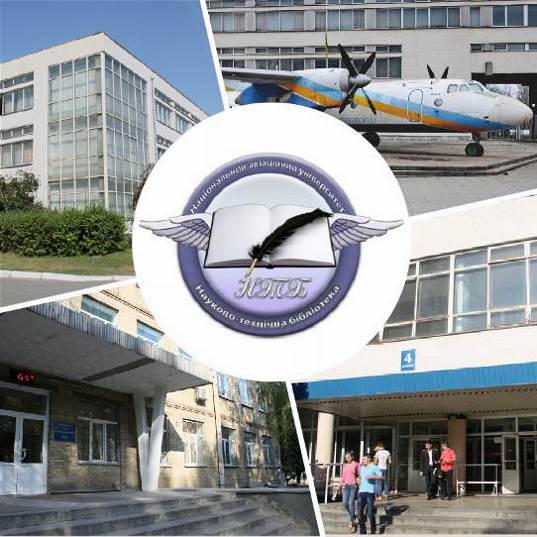 Інформаційний бюлетень № 6ЧЕРВЕНЬ 2019 р.ЗмістЦікаві ресурси НТБ НАУ	4Нові електронні ресурси	5У НАУ передплачено доступ до електронної бібліотеки видавництва ЦУЛ	5У НТБ НАУ продовжується доступ до електронної бібліотеки Міжнародного валютного фонду	6У НАУ продовжується доступ до Scopus	6У НАУ продовжується доступ до WebofScienceCoreCollection	8Міжнародні стилі цитування та посилання в наукових роботах	9Нові надходження за ЧЕРВЕНЬ 2019 р.	10КНИГИ, БРОШУРИ (головний бібліотечний корпус)	10ПЕРІОДИЧНІ ВИДАННЯ, ЗБІРНИКИ НАУКОВИХ ПРАЦЬ	22	Вітаємо користувачів Науково-технічної бібліотеки Національного авіаційного університету на сторінках оновленого Інформаційного бюлетеня! До Вашої уваги щомісячна інформація про електронні ресурси, нові книжкові та періодичні видання з анотаціями та із зручною системою інтерактивних посилань. «Віртуальні виставки»можна переглядати на сайті НТБ: http://www.lib.nau.edu.uaУ інформаційному бюлетені надається інформація щодо нових надходжень відділу навчальної літератури з міжнародної економіки та права НТБ (7 корпус).Всі побажання та пропозиції щодо поліпшення інформаційного обслуговування Ви можете надсилати на електронні адреси: ntb@nau.edu.ua;melodika@nau.edu.ua або телефонуйте за номерами: 78-53; 78-50.Адреси, які можуть стати Вам у пригоді:- Довідково-пошукова система НТБ: http://www.lib.nau.edu.ua/search/- Наукова періодика НАУ: http://jrnl.nau.edu.ua/- Електронний репозитарій НАУ: http://er.nau.edu.ua/-Віртуальна бібліографічна довідка НАУ: http://www.lib.nau.edu.ua/search/helper/Цікаві ресурси НТБ НАУСпілкуватися зі спеціалістами бібліотеки та отримувати консультації можна у розділі Web-сайту «Консультація (Форум)» http://www.lib.nau.edu.ua/forum. Для цього необхідно ввести особисті логін та пароль на першій сторінці сайту.Накази та розпорядження керівництва університету щодо формування електронної бібліотеки НАУ знаходяться на сайті НТБ НАУ у розділі “Викладачам НАУ” за адресою: http://www.lib.nau.edu.ua/profesors/normdoc.aspxПерелік наукових видань НАУ, що входять до провідних міжнародних наукометричних баз даних знаходиться за адресою http://www.lib.nau.edu.ua/forum/default.aspx?g=posts&t=358Рейтинг викладачів НАУ згідно з наукометричною базою даних Скопус, що знаходиться сайті НТБ НАУ у розділі “Викладачам НАУ”, можна знайти за адресою http://www.lib.nau.edu.ua/naukpraci/rating.phpНові електронні ресурсиУ НАУ передплачено доступ до електронної бібліотеки видавництва ЦУЛ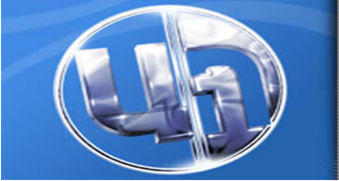 З 1 квітня 2015 р. НТБ НАУ надає доступ до електронної бібліотеки Центру учбової літератури (ЦУЛ).  Умови користування ресурсами:- Всі ресурси та послуги Ви використовуєте не з комерційною метою;- Використовуючи повнотекстові бази даних, Ви не застосовуєте спеціальних програм для скачування та послідовних скачувань архіву (цілого журналу або окремих його випусків). Доступ до ресурсу з усіх комп'ютерів університету та бібліотеки за адресою http://www.culonline.com.ua/, використовуючи Логін: avia-nau та Пароль: library. Логін та пароль ввести у формі з правого боку сторінки, вгорі. Видавництво ТОВ "Центр навчальної літератури" надає доступ до електронних версій книг. Колекція нараховує понад 700 найпопулярніших книг власного видання за різними тематиками: аудит, бухгалтерський, кадровий облік (91 книга), фінанси (90 книг), економіка (264 книги), менеджмент (102 книги), маркетинг (27 книг), правова література (94 книги), гуманітарні науки (196 книг), природничі та технічні науки (94 книги).У НТБ НАУ продовжується доступ до електронної бібліотеки Міжнародного валютного фондуДля НАУ надано доступ до колекцій IMF e-Library. У фондах бібліотеки представлені доповіді та огляди Міжнародного валютного фонду, публікації з питань світової економіки, міжнародних фінансів, зовнішньоекономічних відносин, статистичні матеріали, періодичні видання англійською та російською мовами. Умови доступу: Доступ за IP-адресами з усіх комп'ютерів НАУ, що мають вихід в Інтернет Докладніше: http://www.lib.nau.edu.ua/forum/default.aspx?g=posts&m=532&#post532	З листопада 2017 для читачів НАУ з'явився доступ до найбільшої у світі бази даних рефератів та цитування рецензованої літератури Scopus. (доступ з території НАУ або за видаленим VPN доступом) та WebofScience. Відповідно до Наказу МОН України від 19.09.2017 р. №1286 НАУ забезпечено підключенням до Міжнародної науко метричної БД Scopus та WebofScience, як одному зі 100 Українських вишів.У НАУ продовжується доступ до Scopus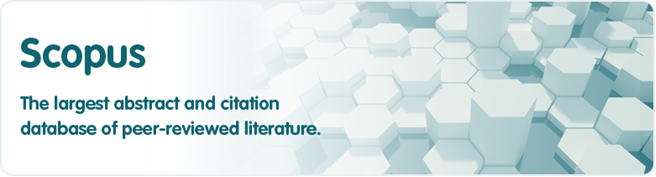 Scopus (http://www.scopus.com/) представляє собою найбільшу в світі єдину реферативну базу даних, яка індексує більш ніж 21 000 найменувань науково-технічних та медичних журналів приблизно 5 000 міжнародних видань. Щодня оновлювана база даних Scopus включає записи, навіть до першого тому, першого випуску журналів провідних наукових видавництв. Вона забезпечує неперевершену підтримку у процесі пошуку наукових публікацій та пропонує посилання на усі реферати з широкого обсягу доступних статей, які вийшли.Розробникам, які відповідають за інформаційне наповнення, довелося оцінити велику кількість джерел, аби гарантувати відображення наукової літератури самої високої якості, у тому числі публікацій у відкритому доступі (Open Access), труди наукових конференцій, а також матеріали, які доступні лише у електронному вигляді. Пошукова система Scopus також пропонує ResearchPerformanceMeasurement (RPM) — засоби контролю за ефективністю досліджень, які допомагають оцінювати авторів, напрямки досліджень та журнали.Зміст та основні переваги:21 000 журналів, які рецензуються (у тому числі 3 800 журналів Open Access) (Завантажити в xls)100 000 книг390 назв TradePublications370 книжкових серій (триваючих видань)6,8 млн. конференційних доповідей з трудів конференцій50 млн. записів:29 млн. записів з посиланнями з 1996 р. (з яких 84% складають пристатійну літературу)21 млн. записів з 1996 р. до 1823 р.27 млн. патентних записів від п’яти патентних офісівСтатті, які знаходяться у підготовці до друку (“Articles¬in¬Press”), із більше ніж 3 850 журналів.Включає інформацію із спеціалізованих баз даних компанії Elsevier (наприклад, Embase, Compendex та ін.), а також основних баз інших видань (наприклад, Medline), авторські профілі з детальною інформацією про автора та оцінкою його наукової діяльності, профілі організацій з детальною інформацією та оцінкою їх наукової діяльності, функція Analytics дозволяє проводити порівняння журналів згідно з різними бібліометричними показниками (SNIP та SJR).Переваги перед іншими базами даних:Scopus перевищує за повнотою та ретроспективною глибиною більшість баз даних, які існують у світі;повна інформація про російські організації, російські журнали та російських авторів, зокрема показники цитування; засоби контролю ефективності досліджень, які допомагають оцінювати авторів, організації, напрямки досліджень та журнали;відсутність ембарго, індексації та поява багатьох рефератів до того, як вони будуть надруковані; зручний і простий в освоєнні інтерфейс;можливість в один крок побачити розбивку результатів за усіма можливими джерелами пошуку (кількість у наукових журналах, патентах, наукових сайтах в Інтернет), а також деталізовану картину за назвами журналів, авторами та співавторами, організаціями, роками, типами публікацій тощо;демонстрація усіх варіантів написання журналу, прізвища та імені автора, назви організацій, які зустрічаються.У НАУ продовжується доступ до WebofScienceCoreCollection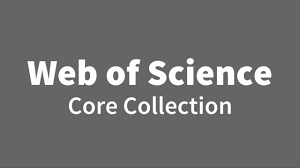 	Web of Science Core Collection - авторитетна політематична реферативно-бібліографічна і наукометричними (бібліометрична) база даних. У ній індексуються більш 18 000 журналів, з яких (з них - більше 12 000 з імпакт-факторів), а також більше 70 000 назв конференцій, більш 71 000 наукових монографій. Загальний обсяг записів - понад 64 мільйонів. Дані про публікації та цитуванні за більш ніж 115 років. Зміст оновлюється щотижня.	До складу WebofScienceCoreCollection входять кілька індексів, а саме:ScienceCitationIndexExpanded (SCI-EXPANDED) - (1900 - по теперішній час)SocialSciencesCitationIndex (SSCI) - (1900-по теперішній час)Arts&HumanitiesCitationIndex (A & HCI) - (1975-по теперішній час)EmergingSourcesCitationIndex (ESCI) - (2015 по теперішній час)ConferenceProceedingsCitation Index-Science (CPCI-S) - (1990-по теперішній час)ConferenceProceedingsCitationIndex-SocialScience&Humanities (CPCI-SSH) - (1990-по теперішній час)BookCitationIndex-Science (BKCI-S) - (2005-по теперішній час)BookCitationIndex-SocialSciences&Humanities (BKCI-SSH) - (2005-по теперішній час)WebofScienceCoreCollection: покажчики хімічних речовинCurrentChemicalReactions (CCR-EXPANDED) - (1985-по теперішній час)IndexChemicus (IC) - (1993-по теперішній час)Міжнародні стилі цитування та посилання в наукових роботах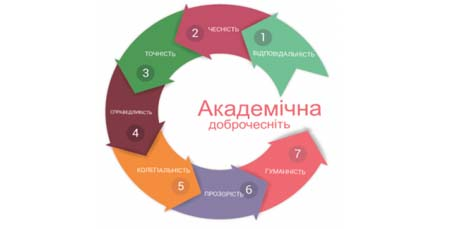 В межах проекту «Культура академічної доброчесності: роль бібліотек» Науково-технічна бібліотека Національного авіаційного університету впроваджує діяльність щодо міжнародних стилів цитування та посилань в наукових роботах.Найпопулярніші міжнародні стилі цитування та посилання в наукових роботах для різних галузей знань:•    MLA (ModernLanguageAssociation) style•    APA (AmericanPsychologicalAssociation) style•    Chicago/Turabianstyle•    Harvardstyle•    ACS (AmericanChemicalSociety) style•    AIP (AmericanInstituteofPhysics) style•    IEEE (InstituteofElectricalandElectronicsEngineers) style•    Vancouverstyle•    OSCOLAОзнайомитись з методичними рекомендаціями «Міжнародні стилі цитування та посилання в наукових роботах», а також проконсультуватись з питань оформлення посилань відповідно до міжнародних стилів Ви можете у відділі наукової обробки документів та організації каталогів НТБ (каб. №10). Контактна особа -  Панченко Інна.Тел.: 406-74-32Email : inna_pan4enko@nau.edu.uaНові надходження за ЧЕРВЕНЬ 2019 р.КНИГИ, БРОШУРИ (головний бібліотечний корпус)ПЕРІОДИЧНІ ВИДАННЯ, ЗБІРНИКИ НАУКОВИХ ПРАЦЬ	Повний перелік нових надходжень літератури (у тому числі з соціо-гуманітарних наук) дивіться у розділі «Нові надходження» Web-порталу НТБ НАУ (адреса: http://www.lib.nau.edu.ua/search/new.aspxhttp://www.lib.nau.edu.ua/search/new.aspx).	Докладніше про надходження до бібліотеки за останній період: http://www.lib.nau.edu.ua/search/new.aspx). Віртуальні виставки літератури розміщені за адресою: http://www.lib.nau.edu.ua/dovidka/VirtList.aspx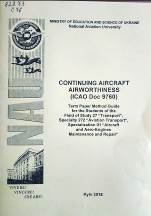 629.73С76Continuing Aircraft Airworthiness (ICAO Dос 9760) : Self-Study Method Guide. Part 2. Application of the Multi-Optimal Functions Entropy Doctrine to Assess the Aircraft Maintenance Process Improvements / Ministry of Education and Science of Ukraine, National Aviation University ; Goncharenko A. V., compiler. – Kyiv : NAU, 2018. - 48 p.629.73С76Continuing Aircraft Airworthiness (ICAO Dос 9760) : Self-Study Method Guide. Part 2. Application of the Multi-Optimal Functions Entropy Doctrine to Assess the Aircraft Maintenance Process Improvements / Ministry of Education and Science of Ukraine, National Aviation University ; Goncharenko A. V., compiler. – Kyiv : NAU, 2018. - 48 p.Місце збереження:Місце збереження:КількістьГоловний бібліотечний корпус 8б, I поверх, відділ навчальної літератури для старших курсівГоловний бібліотечний корпус 8б, I поверх, відділ навчальної літератури для старших курсів43Головний бібліотечний корпус 8б, II поверх , абонемент науково-технічної літературиГоловний бібліотечний корпус 8б, II поверх , абонемент науково-технічної літератури4Головний бібліотечний корпус 8б, II поверх, читальний зал науково-технічної літературиГоловний бібліотечний корпус 8б, II поверх, читальний зал науково-технічної літератури3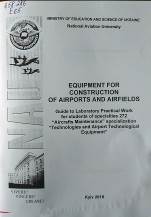 658.286Е65Equipment for Construction of Airports and Airfields : Guide to Laboratory Practical Work for students of specialties 272 "Aircrafts Maintenance" specialization "Technologies and Airport Technological Equipment" / Ministry of Education and Science of Ukraine, National Aviation University ; Lychyk V. I., compilers. - Kyiv : NAU, 2018. - 80 p.658.286Е65Equipment for Construction of Airports and Airfields : Guide to Laboratory Practical Work for students of specialties 272 "Aircrafts Maintenance" specialization "Technologies and Airport Technological Equipment" / Ministry of Education and Science of Ukraine, National Aviation University ; Lychyk V. I., compilers. - Kyiv : NAU, 2018. - 80 p.Місце збереження:Місце збереження:КількістьГоловний бібліотечний корпус 8б, I поверх, відділ навчальної літератури для старших курсівГоловний бібліотечний корпус 8б, I поверх, відділ навчальної літератури для старших курсів8Головний бібліотечний корпус 8б, II поверх , абонемент науково-технічної літературиГоловний бібліотечний корпус 8б, II поверх , абонемент науково-технічної літератури1Головний бібліотечний корпус 8б, II поверх, читальний зал науково-технічної літературиГоловний бібліотечний корпус 8б, II поверх, читальний зал науково-технічної літератури1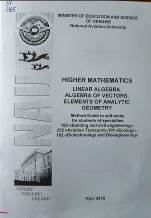 51Н65Higher mathematics. Linear algebra. Algebra of vectors. Elements of analytic geometry : Method Guide to self study for students specialties 192 "Building and civil engineering", 272 "Aviation Transport", 101 "Ecology", 162 "Biotechnology and Bioengineering" / Ministry of Education and Science of Ukraine, National Aviation University ; Antonova A. O., compilers. - Kyiv : NAU, 2018. - 60 p.51Н65Higher mathematics. Linear algebra. Algebra of vectors. Elements of analytic geometry : Method Guide to self study for students specialties 192 "Building and civil engineering", 272 "Aviation Transport", 101 "Ecology", 162 "Biotechnology and Bioengineering" / Ministry of Education and Science of Ukraine, National Aviation University ; Antonova A. O., compilers. - Kyiv : NAU, 2018. - 60 p.Місце збереження:Місце збереження:КількістьГоловний бібліотечний корпус 8б, II поверх , абонемент науково-технічної літературиГоловний бібліотечний корпус 8б, II поверх , абонемент науково-технічної літератури1Головний бібліотечний корпус 8б, II поверх, читальний зал науково-технічної літературиГоловний бібліотечний корпус 8б, II поверх, читальний зал науково-технічної літератури1Корпус №4 НАУ, відділ навчальної літератури для молодших курсівКорпус №4 НАУ, відділ навчальної літератури для молодших курсів8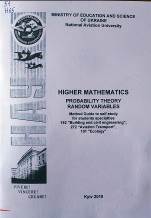 51Н65Higher Mathematics. Probability Theory. Random variables : Method Guide to self study for students specialties 192 "Building and civil engineering", 272 "Aviation Transport", 101 "Ecology" / Ministry of Education and Science of Ukraine, National Aviation University ; Lastivka I. O., compilers. - Kyiv : NAU, 2019. - 44 p.51Н65Higher Mathematics. Probability Theory. Random variables : Method Guide to self study for students specialties 192 "Building and civil engineering", 272 "Aviation Transport", 101 "Ecology" / Ministry of Education and Science of Ukraine, National Aviation University ; Lastivka I. O., compilers. - Kyiv : NAU, 2019. - 44 p.Місце збереження:Місце збереження:КількістьГоловний бібліотечний корпус 8б, II поверх , абонемент науково-технічної літературиГоловний бібліотечний корпус 8б, II поверх , абонемент науково-технічної літератури1Головний бібліотечний корпус 8б, II поверх, читальний зал науково-технічної літературиГоловний бібліотечний корпус 8б, II поверх, читальний зал науково-технічної літератури1Корпус №4 НАУ, відділ навчальної літератури для молодших курсівКорпус №4 НАУ, відділ навчальної літератури для молодших курсів8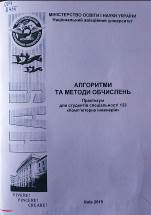 004А456Алгоритми та методи обчислень : практикум для студентів спеціальності 123 "Комп'ютерна інженерія" / МОН України, Національний авіаційний університет ; Вавіленкова А. І., уклад. - Київ : НАУ, 2019. - 60 c.004А456Алгоритми та методи обчислень : практикум для студентів спеціальності 123 "Комп'ютерна інженерія" / МОН України, Національний авіаційний університет ; Вавіленкова А. І., уклад. - Київ : НАУ, 2019. - 60 c.Місце збереження:Місце збереження:КількістьГоловний бібліотечний корпус 8б, II поверх , абонемент науково-технічної літературиГоловний бібліотечний корпус 8б, II поверх , абонемент науково-технічної літератури1Головний бібліотечний корпус 8б, II поверх, читальний зал науково-технічної літературиГоловний бібліотечний корпус 8б, II поверх, читальний зал науково-технічної літератури1Корпус №4 НАУ, відділ навчальної літератури для молодших курсівКорпус №4 НАУ, відділ навчальної літератури для молодших курсів8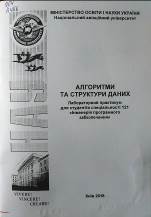 004А456Алгоритми та структури даних : лабораторний практикум для студентів спеціальності 121 "Інженерія програмного забезпечення" / МОН України, Національний авіаційний університет ; Іванова Л. М., уклад. - Київ : НАУ, 2018. - 60 с.004А456Алгоритми та структури даних : лабораторний практикум для студентів спеціальності 121 "Інженерія програмного забезпечення" / МОН України, Національний авіаційний університет ; Іванова Л. М., уклад. - Київ : НАУ, 2018. - 60 с.Місце збереження:Місце збереження:КількістьГоловний бібліотечний корпус 8б, I поверх, відділ навчальної літератури для старших курсівГоловний бібліотечний корпус 8б, I поверх, відділ навчальної літератури для старших курсів8Головний бібліотечний корпус 8б, II поверх , абонемент науково-технічної літературиГоловний бібліотечний корпус 8б, II поверх , абонемент науково-технічної літератури1Головний бібліотечний корпус 8б, II поверх, читальний зал науково-технічної літературиГоловний бібліотечний корпус 8б, II поверх, читальний зал науково-технічної літератури1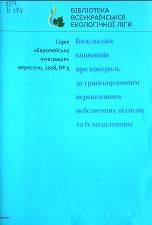 504Б174Базельська конвенція про контроль за транскордонним перевезенням небезпечних відходів та їх видаленням / Всеукраїнська екологічна ліга ; ред. Тимочко Т. В. - Київ : СТ-Друк, 2018. - 40 с. - (Європейська інтеграція ; № 9).504Б174Базельська конвенція про контроль за транскордонним перевезенням небезпечних відходів та їх видаленням / Всеукраїнська екологічна ліга ; ред. Тимочко Т. В. - Київ : СТ-Друк, 2018. - 40 с. - (Європейська інтеграція ; № 9).Місце збереження:Місце збереження:КількістьГоловний бібліотечний корпус 8б, II поверх , абонемент науково-технічної літературиГоловний бібліотечний корпус 8б, II поверх , абонемент науково-технічної літератури1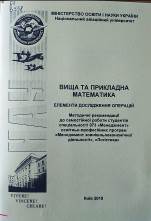 51В558Вища та прикладна математика. Елементи дослідження операцій : методичні рекомендації до самостійної роботи студентів спеціальності 073 "Менеджмент" освітньо-професійних програм "Менеджмент зовнішньоекономічної діяльності", "Логістика" / МОН України, Національний авіаційний університет ; Ластівка І. О., уклад. - Київ : НАУ, 2018. - 64 с.51В558Вища та прикладна математика. Елементи дослідження операцій : методичні рекомендації до самостійної роботи студентів спеціальності 073 "Менеджмент" освітньо-професійних програм "Менеджмент зовнішньоекономічної діяльності", "Логістика" / МОН України, Національний авіаційний університет ; Ластівка І. О., уклад. - Київ : НАУ, 2018. - 64 с.Місце збереження:Місце збереження:КількістьГоловний бібліотечний корпус 8б, II поверх , абонемент науково-технічної літературиГоловний бібліотечний корпус 8б, II поверх , абонемент науково-технічної літератури1Головний бібліотечний корпус 8б, II поверх, читальний зал науково-технічної літературиГоловний бібліотечний корпус 8б, II поверх, читальний зал науково-технічної літератури1Корпус №4 НАУ, відділ навчальної літератури для молодших курсівКорпус №4 НАУ, відділ навчальної літератури для молодших курсів8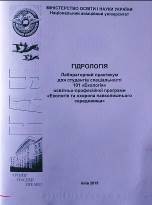 556Г464Гідрологія : лабораторний практикум для студентів спеціальності 101 "Екологія" освітньо-професійної програми "Екологія та охорона навколишнього середовища" / МОН України, Національний авіаційний університет ; Гай А. Є., Тихенко О. М., уклад. - Київ : НАУ, 2019. - 82 с.556Г464Гідрологія : лабораторний практикум для студентів спеціальності 101 "Екологія" освітньо-професійної програми "Екологія та охорона навколишнього середовища" / МОН України, Національний авіаційний університет ; Гай А. Є., Тихенко О. М., уклад. - Київ : НАУ, 2019. - 82 с.Місце збереження:Місце збереження:Місце збереження:КількістьГоловний бібліотечний корпус 8б, I поверх, відділ навчальної літератури для старших курсівГоловний бібліотечний корпус 8б, I поверх, відділ навчальної літератури для старших курсів8Головний бібліотечний корпус 8б, II поверх , абонемент науково-технічної літературиГоловний бібліотечний корпус 8б, II поверх , абонемент науково-технічної літератури1Головний бібліотечний корпус 8б, II поверх, читальний зал науково-технічної літературиГоловний бібліотечний корпус 8б, II поверх, читальний зал науково-технічної літератури1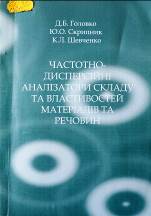 621.372Г612Головко, Дмитро БогдановичЧастотно-дисперсійні аналізатори складу та властивостей матеріалів та речовин : монографія / Д. Б. Головко, Ю. О. Скрипник, К. Л. Шевченко. - Київ : МП Леся, 2002. - 183 с.В монографії розглянуті принципи побудови вимірювальних засобів, в основі дії яких лежить визначення частотних характеристик сенсорів. 621.372Г612Головко, Дмитро БогдановичЧастотно-дисперсійні аналізатори складу та властивостей матеріалів та речовин : монографія / Д. Б. Головко, Ю. О. Скрипник, К. Л. Шевченко. - Київ : МП Леся, 2002. - 183 с.В монографії розглянуті принципи побудови вимірювальних засобів, в основі дії яких лежить визначення частотних характеристик сенсорів. Місце збереження:Місце збереження:КількістьГоловний бібліотечний корпус 8б, II поверх , абонемент науково-технічної літературиГоловний бібліотечний корпус 8б, II поверх , абонемент науково-технічної літератури1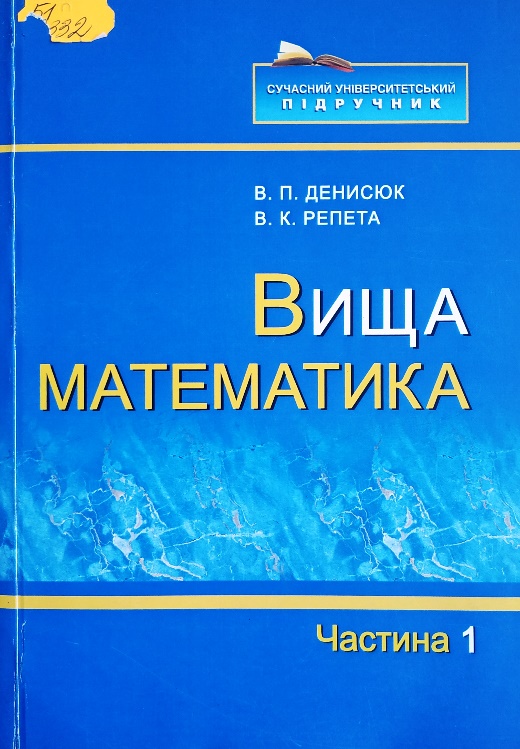 51Д332Денисюк, Володимир ПетровичВища математика : підручник : у 2 ч. Ч. 1 / В. П. Денисюк, В. К. Репета ; МОН України, Національний авіаційний ун-т. - 2-е вид., випр. – Київ : НАУ, 2017. - 472 с. - (Сучасний університетський підручник). - ISBN 978-966-598-801-4; 978-966-598-802-1 (Ч.1).Запропоновано модульну технологію вивчення вищої математики. Викладено основні розділи курсу вищої математики (елементи лінійної, векторної алгебри та аналітичної геометрії, вступ до математичного аналізу; диференціальне числення функції однієї змінної, диференціальне числення функції багатьох змінних, інтегральне числення функції однієї змінної).51Д332Денисюк, Володимир ПетровичВища математика : підручник : у 2 ч. Ч. 1 / В. П. Денисюк, В. К. Репета ; МОН України, Національний авіаційний ун-т. - 2-е вид., випр. – Київ : НАУ, 2017. - 472 с. - (Сучасний університетський підручник). - ISBN 978-966-598-801-4; 978-966-598-802-1 (Ч.1).Запропоновано модульну технологію вивчення вищої математики. Викладено основні розділи курсу вищої математики (елементи лінійної, векторної алгебри та аналітичної геометрії, вступ до математичного аналізу; диференціальне числення функції однієї змінної, диференціальне числення функції багатьох змінних, інтегральне числення функції однієї змінної).Місце збереження:Місце збереження:КількістьГоловний бібліотечний корпус 8б, II поверх , абонемент науково-технічної літературиГоловний бібліотечний корпус 8б, II поверх , абонемент науково-технічної літератури1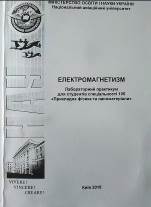 537Е502Електромагнетизм : лабораторний практикум для студентів спеціальності 105 "Прикладна фізика та наноматеріали" / МОН України, Національний авіаційний університет ; Кузнєцова О. Я., уклад. – Київ : НАУ, 2018. - 108 с.537Е502Електромагнетизм : лабораторний практикум для студентів спеціальності 105 "Прикладна фізика та наноматеріали" / МОН України, Національний авіаційний університет ; Кузнєцова О. Я., уклад. – Київ : НАУ, 2018. - 108 с.Місце збереження:Місце збереження:КількістьГоловний бібліотечний корпус 8б, II поверх , абонемент науково-технічної літературиГоловний бібліотечний корпус 8б, II поверх , абонемент науково-технічної літератури1Головний бібліотечний корпус 8б, II поверх, читальний зал науково-технічної літературиГоловний бібліотечний корпус 8б, II поверх, читальний зал науково-технічної літератури1Корпус №4 НАУ, відділ навчальної літератури для молодших курсівКорпус №4 НАУ, відділ навчальної літератури для молодших курсів8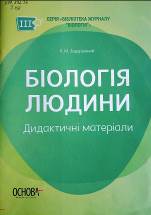 599.892.32З156Задорожний, Костянтин МиколайовичБіологія людини. Дидактичні матеріали / К. М. Задорожний. - Харків : Основа, 2019. - 62 с. - (Бібліотека журналу "Біологія" ; вип. 3). - ISBN 978-617-00-3587-5.Посібник містить завдання та задачі на окремих картках для зручного ксерокопіювання. Картки розподіллено за окремими категоріями. Набір різних типів завдань дозволяє використовувати картки для учнів різного рівня навчальних досягнень, обираючи певні завдання для індивідуальної роботи.599.892.32З156Задорожний, Костянтин МиколайовичБіологія людини. Дидактичні матеріали / К. М. Задорожний. - Харків : Основа, 2019. - 62 с. - (Бібліотека журналу "Біологія" ; вип. 3). - ISBN 978-617-00-3587-5.Посібник містить завдання та задачі на окремих картках для зручного ксерокопіювання. Картки розподіллено за окремими категоріями. Набір різних типів завдань дозволяє використовувати картки для учнів різного рівня навчальних досягнень, обираючи певні завдання для індивідуальної роботи.Місце збереження:Місце збереження:КількістьГоловний бібліотечний корпус 8б, II поверх , абонемент науково-технічної літературиГоловний бібліотечний корпус 8б, II поверх , абонемент науково-технічної літератури1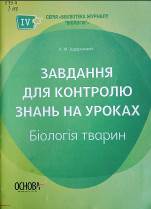 573.4З156Задорожний, Костянтин МиколайовичЗавдання для контролю знань на уроках. Біологія тварин / К. М. Задорожний. - Харків : Основа, 2019. - 62 с. - (Бібліотека журналу "Біологія" ; вип. 4). - ISBN 978-617-00-3618-6.Посібник містить завдання та задачі на окремих картках для ручного ксерокопіювання. Картки розподіллено за окремими категоріями. Набір різних типів завдань дозволяє використовувати картки для учнів різного рівня навчальних досягнень, обираючи певні завдання для індивідуальної роботи.573.4З156Задорожний, Костянтин МиколайовичЗавдання для контролю знань на уроках. Біологія тварин / К. М. Задорожний. - Харків : Основа, 2019. - 62 с. - (Бібліотека журналу "Біологія" ; вип. 4). - ISBN 978-617-00-3618-6.Посібник містить завдання та задачі на окремих картках для ручного ксерокопіювання. Картки розподіллено за окремими категоріями. Набір різних типів завдань дозволяє використовувати картки для учнів різного рівня навчальних досягнень, обираючи певні завдання для індивідуальної роботи.Місце збереження:Місце збереження:КількістьГоловний бібліотечний корпус 8б, II поверх , абонемент науково-технічної літературиГоловний бібліотечний корпус 8б, II поверх , абонемент науково-технічної літератури1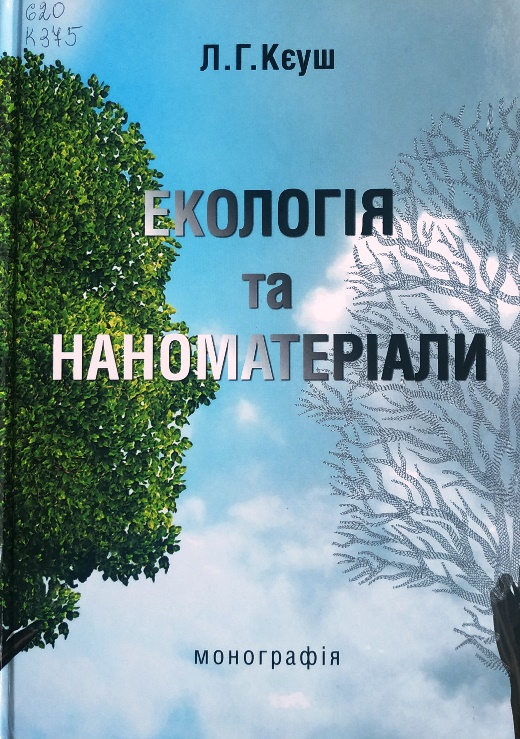 620.3К375Кєуш, Ліна ГеннадіївнаЕкологія та наноматеріали : монографія / Л. Г. Кєуш. - Дніпро : ЛІРА, 2018. - 112 с. - ISBN 978-966-981-008-3.Розглянуто екологічні аспекти отримання і використання наноматеріалів у різних сферах життєдіяльності людини. Показано вплив наноматеріалів на навколишнє середовище та проаналізовано основні норми поводження з наноматеріалами, які мають місце у світовій практиці.620.3К375Кєуш, Ліна ГеннадіївнаЕкологія та наноматеріали : монографія / Л. Г. Кєуш. - Дніпро : ЛІРА, 2018. - 112 с. - ISBN 978-966-981-008-3.Розглянуто екологічні аспекти отримання і використання наноматеріалів у різних сферах життєдіяльності людини. Показано вплив наноматеріалів на навколишнє середовище та проаналізовано основні норми поводження з наноматеріалами, які мають місце у світовій практиці.Місце збереження:Місце збереження:КількістьГоловний бібліотечний корпус 8б, I поверх, відділ навчальної літератури для старших курсівГоловний бібліотечний корпус 8б, I поверх, відділ навчальної літератури для старших курсів1Головний бібліотечний корпус 8б, II поверх , абонемент науково-технічної літературиГоловний бібліотечний корпус 8б, II поверх , абонемент науково-технічної літератури1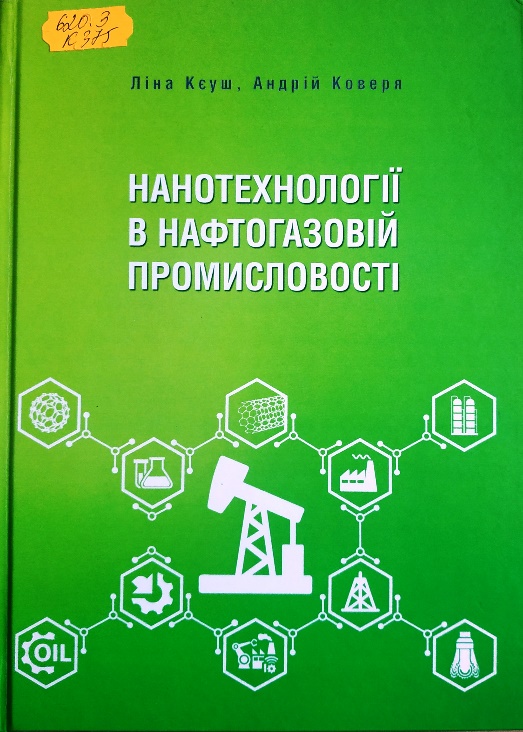 620.3К375Кєуш, Ліна ГеннадіївнаНанотехнології в нафтогазовій промисловості : монографія / Л. Г. Кєуш, А. С. Коверя. - Дніпро : ЛІРА, 2019. - 140 с. - ISBN 978-966-981-136-3.У публікації представлено новітні підходи для досягнення багатьох існуючих вимог у таких ключових секторах нафтогазовидобувної галузі, як розвідка, буріння, виробництво та переробка. Одним із перспективних напрямів використання наноматеріалів є додавання їх до бурових розчинів, особливо у складних умовах та екстремальних середовищах.620.3К375Кєуш, Ліна ГеннадіївнаНанотехнології в нафтогазовій промисловості : монографія / Л. Г. Кєуш, А. С. Коверя. - Дніпро : ЛІРА, 2019. - 140 с. - ISBN 978-966-981-136-3.У публікації представлено новітні підходи для досягнення багатьох існуючих вимог у таких ключових секторах нафтогазовидобувної галузі, як розвідка, буріння, виробництво та переробка. Одним із перспективних напрямів використання наноматеріалів є додавання їх до бурових розчинів, особливо у складних умовах та екстремальних середовищах.Місце збереження:Місце збереження:КількістьГоловний бібліотечний корпус 8б, I поверх, відділ навчальної літератури для старших курсівГоловний бібліотечний корпус 8б, I поверх, відділ навчальної літератури для старших курсів1Головний бібліотечний корпус 8б, II поверх , абонемент науково-технічної літературиГоловний бібліотечний корпус 8б, II поверх , абонемент науково-технічної літератури1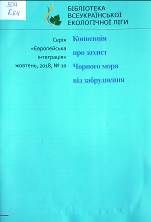 504К64Конвенція про захист Чорного моря від забруднення / Всеукраїнська екологічна ліга ; ред. Тимочко Т. В. - Київ : СТ-Друк, 2018. - 24 с. - (Європейська інтеграція ; № 10).504К64Конвенція про захист Чорного моря від забруднення / Всеукраїнська екологічна ліга ; ред. Тимочко Т. В. - Київ : СТ-Друк, 2018. - 24 с. - (Європейська інтеграція ; № 10).Місце збереження:Місце збереження:КількістьГоловний бібліотечний корпус 8б, II поверх , абонемент науково-технічної літературиГоловний бібліотечний корпус 8б, II поверх , абонемент науково-технічної літератури1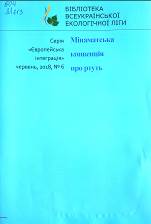 504М613Мінаматська конвенція про ртуть / Всеукраїнська екологічна ліга ; ред. Тимочко Т. В. - Київ : СТ-Друк, 2018. - 40 с. - (Європейська інтеграція ; № 6).504М613Мінаматська конвенція про ртуть / Всеукраїнська екологічна ліга ; ред. Тимочко Т. В. - Київ : СТ-Друк, 2018. - 40 с. - (Європейська інтеграція ; № 6).Місце збереження:Місце збереження:КількістьГоловний бібліотечний корпус 8б, II поверх , абонемент науково-технічної літературиГоловний бібліотечний корпус 8б, II поверх , абонемент науково-технічної літератури1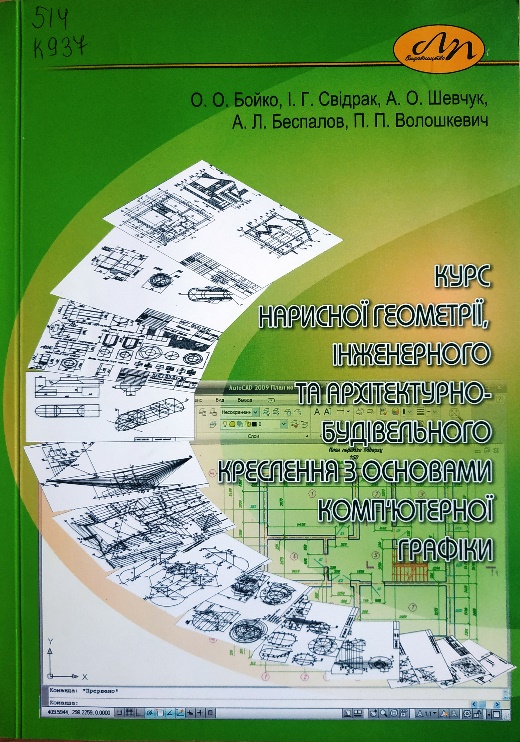 514.18К937Курс нарисної геометрії, інженерного та архітектурно-будівельного креслення з основами комп`ютерної графіки : навчально-методичний посібник / О. О. Бойко, І. Г. Свідрак, А. О. Шевчук та ін. ; МОН України, Національний університет "Львівська політехніка". - Львів : Львівська політехніка, 2018. - 364 с. - ISBN 978-966-941-193-8.Розглянуто основні положення інженерної графіки з елементами нарисної геометрії архітектурно-будівельного креслення та комп'ютерної графіки. 514.18К937Курс нарисної геометрії, інженерного та архітектурно-будівельного креслення з основами комп`ютерної графіки : навчально-методичний посібник / О. О. Бойко, І. Г. Свідрак, А. О. Шевчук та ін. ; МОН України, Національний університет "Львівська політехніка". - Львів : Львівська політехніка, 2018. - 364 с. - ISBN 978-966-941-193-8.Розглянуто основні положення інженерної графіки з елементами нарисної геометрії архітектурно-будівельного креслення та комп'ютерної графіки. Місце збереження:Місце збереження:КількістьГоловний бібліотечний корпус 8б, II поверх , абонемент науково-технічної літературиГоловний бібліотечний корпус 8б, II поверх , абонемент науково-технічної літератури1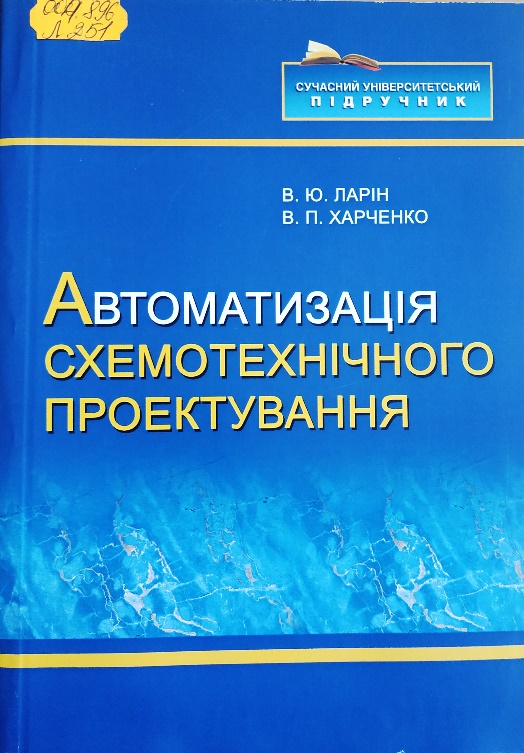 004.896Л251Ларін, Віталій ЮрійовичАвтоматизація схемотехнічного проектування : підручник / В. Ю. Ларін, В. П. Харченко ; МОН України, Національний авіаційний університет. - Київ : НАУ, 2017. - 192 с. - (Сучасний університетський підручник). - ISBN 978-966-932-073-5.Наведено відомості щодо методології автоматизації  схемотехнічного проектування аналогових, цифрових пристроїв, та пристроїв змішаної функціональності, структури програм класу EDA, формату мови схемотехнічного проектування SPICE.004.896Л251Ларін, Віталій ЮрійовичАвтоматизація схемотехнічного проектування : підручник / В. Ю. Ларін, В. П. Харченко ; МОН України, Національний авіаційний університет. - Київ : НАУ, 2017. - 192 с. - (Сучасний університетський підручник). - ISBN 978-966-932-073-5.Наведено відомості щодо методології автоматизації  схемотехнічного проектування аналогових, цифрових пристроїв, та пристроїв змішаної функціональності, структури програм класу EDA, формату мови схемотехнічного проектування SPICE.Місце збереження:Місце збереження:КількістьГоловний бібліотечний корпус 8б, I поверх, відділ навчальної літератури для старших курсівГоловний бібліотечний корпус 8б, I поверх, відділ навчальної літератури для старших курсів1Головний бібліотечний корпус 8б, I поверх, довідково-бібліографічний відділГоловний бібліотечний корпус 8б, I поверх, довідково-бібліографічний відділ1Головний бібліотечний корпус 8б, II поверх , абонемент науково-технічної літературиГоловний бібліотечний корпус 8б, II поверх , абонемент науково-технічної літератури1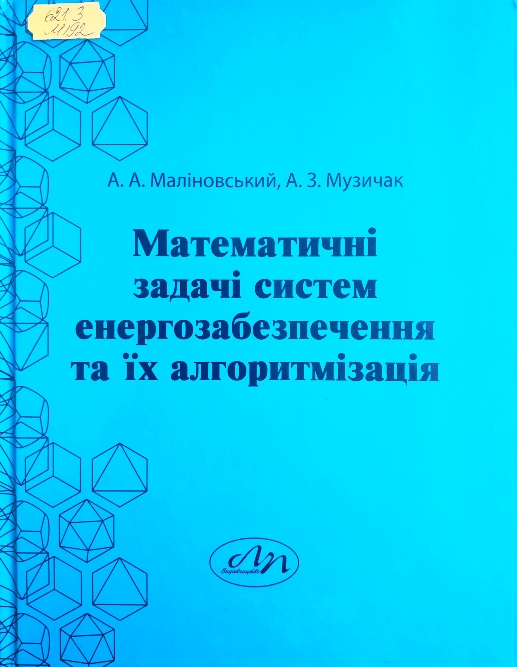 621.3М192Маліновський, Антон АнтоновичМатематичні задачі систем енергозабезпечення та їх алгоритмізація : навчальний посібник / А. А. Маліновський, А. З. Музичак ; МОН України, Національний університет "Львівська політехніка". - Львів : Львівська політехніка, 2018. - 284 с. - ISBN 978-966-941-138-9.Розглянуто узагальнений підхід до аналізу режимів енергетичних систем різної фізичної природи, що ґрунтується на принципах метричної та енергетичної аналогій. Це надало змогу покласти в основу рівняння вітки енергетичного кола фундаментальний закон збереження енергії з урахуванням двох ії форм - кінетичної та потенціальної. 621.3М192Маліновський, Антон АнтоновичМатематичні задачі систем енергозабезпечення та їх алгоритмізація : навчальний посібник / А. А. Маліновський, А. З. Музичак ; МОН України, Національний університет "Львівська політехніка". - Львів : Львівська політехніка, 2018. - 284 с. - ISBN 978-966-941-138-9.Розглянуто узагальнений підхід до аналізу режимів енергетичних систем різної фізичної природи, що ґрунтується на принципах метричної та енергетичної аналогій. Це надало змогу покласти в основу рівняння вітки енергетичного кола фундаментальний закон збереження енергії з урахуванням двох ії форм - кінетичної та потенціальної. Місце збереження:Місце збереження:КількістьГоловний бібліотечний корпус 8б, II поверх , абонемент науково-технічної літературиГоловний бібліотечний корпус 8б, II поверх , абонемент науково-технічної літератури1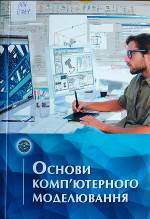 004О751Основи комп'ютерного моделювання : навчальний посібник / М. С. Барабаш, П. М. Кір'язєв, О. І. Лапенко, М. А. Ромашкіна ; МОН України, Національний авіаційний університет. - Київ : НАУ, 2018. - 492 с. - ISBN 978-966-932-077-3.Розглянуто основи комп'ютерного моделювання стержневих і пластинчатих конструкцій відповідно до завдань з будівельної механіки та опору матеріалів. Значну увагу приділено особливості розв'язування нелінійних задач, а також наведені приклади розрахунків на стійкість та динамічний вплив з використанням інструментарію програмного комплексу "ЛІРА-САПР".004О751Основи комп'ютерного моделювання : навчальний посібник / М. С. Барабаш, П. М. Кір'язєв, О. І. Лапенко, М. А. Ромашкіна ; МОН України, Національний авіаційний університет. - Київ : НАУ, 2018. - 492 с. - ISBN 978-966-932-077-3.Розглянуто основи комп'ютерного моделювання стержневих і пластинчатих конструкцій відповідно до завдань з будівельної механіки та опору матеріалів. Значну увагу приділено особливості розв'язування нелінійних задач, а також наведені приклади розрахунків на стійкість та динамічний вплив з використанням інструментарію програмного комплексу "ЛІРА-САПР".Місце збереження:Місце збереження:КількістьГоловний бібліотечний корпус 8б, I поверх, довідково-бібліографічний відділГоловний бібліотечний корпус 8б, I поверх, довідково-бібліографічний відділ1Головний бібліотечний корпус 8б, I поверх, відділ навчальної літератури для старших курсівГоловний бібліотечний корпус 8б, I поверх, відділ навчальної літератури для старших курсів5Головний бібліотечний корпус 8б, II поверх , абонемент науково-технічної літературиГоловний бібліотечний корпус 8б, II поверх , абонемент науково-технічної літератури1Головний бібліотечний корпус 8б, II поверх, читальний зал науково-технічної літературиГоловний бібліотечний корпус 8б, II поверх, читальний зал науково-технічної літератури1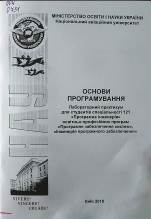 004О751Основи програмування : лабораторний практикум для студентів спеціальності 121 "Програмна інженерія" освітньо-професійних програм "Програмне забезпечення систем", "Інженерія програмного забезпечення" / МОН України, Національний авіаційний університет, Вітковська І. І., уклад. - Київ : НАУ, 2018. - 80 с.004О751Основи програмування : лабораторний практикум для студентів спеціальності 121 "Програмна інженерія" освітньо-професійних програм "Програмне забезпечення систем", "Інженерія програмного забезпечення" / МОН України, Національний авіаційний університет, Вітковська І. І., уклад. - Київ : НАУ, 2018. - 80 с.Місце збереження:Місце збереження:КількістьГоловний бібліотечний корпус 8б, II поверх , абонемент науково-технічної літературиГоловний бібліотечний корпус 8б, II поверх , абонемент науково-технічної літератури1Головний бібліотечний корпус 8б, II поверх, читальний зал науково-технічної літературиГоловний бібліотечний корпус 8б, II поверх, читальний зал науково-технічної літератури1Корпус №4 НАУ, відділ навчальної літератури для молодших курсівКорпус №4 НАУ, відділ навчальної літератури для молодших курсів8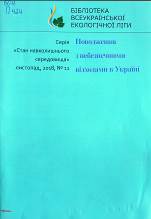 504П424Поводження з небезпечними відходами в Україні / Всеукраїнська екологічна ліга ; ред. Тимочко Т. В. - Київ : СТ-Друк, 2018. - 28 с. - (Стан навколишнього середовища ; № 11).504П424Поводження з небезпечними відходами в Україні / Всеукраїнська екологічна ліга ; ред. Тимочко Т. В. - Київ : СТ-Друк, 2018. - 28 с. - (Стан навколишнього середовища ; № 11).Місце збереження:Місце збереження:КількістьГоловний бібліотечний корпус 8б, II поверх , абонемент науково-технічної літературиГоловний бібліотечний корпус 8б, II поверх , абонемент науково-технічної літератури1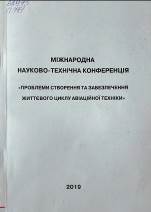 629.73П781"Проблеми створення та забезпечення життєвого циклу авіаційної техніки", конференція (2019 ; Харків)Міжнародна науково-технічна конференція "Проблеми створення та забезпечення життєвого циклу авіаційної техніки" : тези доповідей / МОН України, Національний аерокосмічний ун-т ім. М. Є. Жуковського "Харківський авіаційний ін-т" ; Нечипорук М. В., голова. - Харків : ХАІ, 2019. – 106 с. - ISBN 978-966-662-664-9.Подано матеріали пленарних і секційних доповідей Міжнародної науково-технічної конференції "Проблеми створення та забезпечення життєвого циклу авіаційної техніки" з аеродинаміки, міцності, проектування і виробництва авіаційних конструкцій, надійності й утилізації літальних апаратів та їх систем.629.73П781"Проблеми створення та забезпечення життєвого циклу авіаційної техніки", конференція (2019 ; Харків)Міжнародна науково-технічна конференція "Проблеми створення та забезпечення життєвого циклу авіаційної техніки" : тези доповідей / МОН України, Національний аерокосмічний ун-т ім. М. Є. Жуковського "Харківський авіаційний ін-т" ; Нечипорук М. В., голова. - Харків : ХАІ, 2019. – 106 с. - ISBN 978-966-662-664-9.Подано матеріали пленарних і секційних доповідей Міжнародної науково-технічної конференції "Проблеми створення та забезпечення життєвого циклу авіаційної техніки" з аеродинаміки, міцності, проектування і виробництва авіаційних конструкцій, надійності й утилізації літальних апаратів та їх систем.Місце збереження:Місце збереження:КількістьГоловний бібліотечний корпус 8б, II поверх , абонемент науково-технічної літературиГоловний бібліотечний корпус 8б, II поверх , абонемент науково-технічної літератури1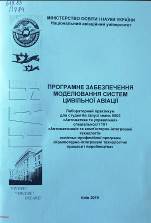 519.85П784Програмне забезпечення моделювання систем цивільної авіації : лабораторний практикум для студентів галузі знань 0502 "Автоматика та управління" спеціальності 151 "Автоматизація та комп'ютерно-інтегровані технології" освітньо-професійної програми "Комп'ютерно-інтегровані технологічні процеси і виробництва" / МОН України, Національний авіаційний університет, Тупіцин М. Ф., уклад. - Київ : НАУ, 2019. - 48 с.519.85П784Програмне забезпечення моделювання систем цивільної авіації : лабораторний практикум для студентів галузі знань 0502 "Автоматика та управління" спеціальності 151 "Автоматизація та комп'ютерно-інтегровані технології" освітньо-професійної програми "Комп'ютерно-інтегровані технологічні процеси і виробництва" / МОН України, Національний авіаційний університет, Тупіцин М. Ф., уклад. - Київ : НАУ, 2019. - 48 с.Місце збереження:Місце збереження:КількістьГоловний бібліотечний корпус 8б, I поверх, відділ навчальної літератури для старших курсівГоловний бібліотечний корпус 8б, I поверх, відділ навчальної літератури для старших курсів5Головний бібліотечний корпус 8б, II поверх , абонемент науково-технічної літературиГоловний бібліотечний корпус 8б, II поверх , абонемент науково-технічної літератури1Головний бібліотечний корпус 8б, II поверх, читальний зал науково-технічної літературиГоловний бібліотечний корпус 8б, II поверх, читальний зал науково-технічної літератури1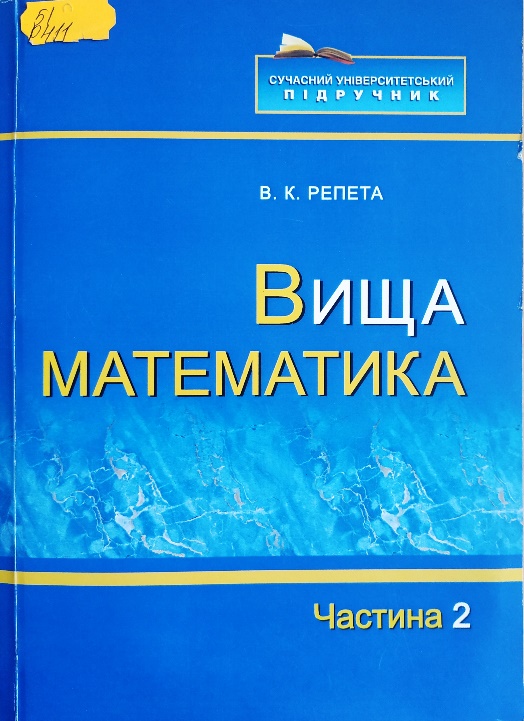 51Р411Репета, Віктор КузьмичВища математика : підручник : у 2 ч. Ч. 2 / В. К. Репета ; МОН України, Національний авіаційний ун-т. - 2-е вид., випр. - Київ : НАУ, 2017. - 504 с. - (Сучасний університетський підручник). - ISBN 978-966-598-801-4; 978-966-598-867-0 (Ч. 2).Запропоновано модульну технологію вивчення вищої математики. Викладено основні розділи курсу вищої математики (диференціальні рівняння, ряди, кратні, криволінійні, поверхневі інтеграли, теорія поля, теорія функції комплексної змінної, операційне числення та числові методи), які традиційно вивчаються на другому курсі.51Р411Репета, Віктор КузьмичВища математика : підручник : у 2 ч. Ч. 2 / В. К. Репета ; МОН України, Національний авіаційний ун-т. - 2-е вид., випр. - Київ : НАУ, 2017. - 504 с. - (Сучасний університетський підручник). - ISBN 978-966-598-801-4; 978-966-598-867-0 (Ч. 2).Запропоновано модульну технологію вивчення вищої математики. Викладено основні розділи курсу вищої математики (диференціальні рівняння, ряди, кратні, криволінійні, поверхневі інтеграли, теорія поля, теорія функції комплексної змінної, операційне числення та числові методи), які традиційно вивчаються на другому курсі.Місце збереження:Місце збереження:КількістьГоловний бібліотечний корпус 8б, I поверх, довідково-бібліографічний відділГоловний бібліотечний корпус 8б, I поверх, довідково-бібліографічний відділ1Головний бібліотечний корпус 8б, II поверх , абонемент науково-технічної літературиГоловний бібліотечний корпус 8б, II поверх , абонемент науково-технічної літератури1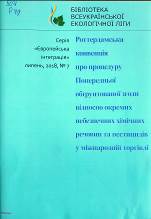 504Р79Роттердамська конвенція про процедуру Попередньої обґрунтованої згоди відносно окремих небезпечних хімічних речовин та пестицидів у міжнародній торгівлі / Всеукраїнська екологічна ліга ; ред. Тимочко Т. В. - Київ : СТ-Друк, 2018. – 28 с. - (Європейська інтеграція ; № 7).504Р79Роттердамська конвенція про процедуру Попередньої обґрунтованої згоди відносно окремих небезпечних хімічних речовин та пестицидів у міжнародній торгівлі / Всеукраїнська екологічна ліга ; ред. Тимочко Т. В. - Київ : СТ-Друк, 2018. – 28 с. - (Європейська інтеграція ; № 7).Місце збереження:Місце збереження:КількістьГоловний бібліотечний корпус 8б, II поверх , абонемент науково-технічної літературиГоловний бібліотечний корпус 8б, II поверх , абонемент науково-технічної літератури1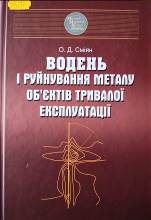 621.181С509Сміян, Олег ДмитровичВодень і руйнування металу об`єктів тривалої експлуатації : монографія / О. Д. Сміян ; НАН України, Ін-т електрозварювання ім. Є. О. Патона. - Київ : Наукова думка, 2018. - 344 с. - (Проект "Наукова книга"). - ISBN 978-966-00-1659-0.У монографії наведено результати теоретичних і експериментальних досліджень взаємодії водню із металами та особливості його поведінки в твердому тілі. Проаналізовано водневе пошкодження металу корпусів та труб пароводяного тракту котлів ТЕС, транспортних засобів, тощо.  621.181С509Сміян, Олег ДмитровичВодень і руйнування металу об`єктів тривалої експлуатації : монографія / О. Д. Сміян ; НАН України, Ін-т електрозварювання ім. Є. О. Патона. - Київ : Наукова думка, 2018. - 344 с. - (Проект "Наукова книга"). - ISBN 978-966-00-1659-0.У монографії наведено результати теоретичних і експериментальних досліджень взаємодії водню із металами та особливості його поведінки в твердому тілі. Проаналізовано водневе пошкодження металу корпусів та труб пароводяного тракту котлів ТЕС, транспортних засобів, тощо.  Місце збереження:Місце збереження:КількістьГоловний бібліотечний корпус 8б, II поверх , абонемент науково-технічної літературиГоловний бібліотечний корпус 8б, II поверх , абонемент науково-технічної літератури2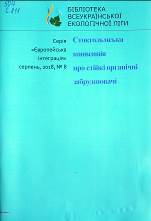 504С811Стокгольмська конвенція про стійкі органічні забруднювачі / Всеукраїнська екологічна ліга ; ред. Тимочко Т. В. - Київ : СТ-Друк, 2018. - 40 с. - (Європейська інтеграція ; № 8).504С811Стокгольмська конвенція про стійкі органічні забруднювачі / Всеукраїнська екологічна ліга ; ред. Тимочко Т. В. - Київ : СТ-Друк, 2018. - 40 с. - (Європейська інтеграція ; № 8).Місце збереження:Місце збереження:КількістьГоловний бібліотечний корпус 8б, II поверх , абонемент науково-технічної літературиГоловний бібліотечний корпус 8б, II поверх , абонемент науково-технічної літератури1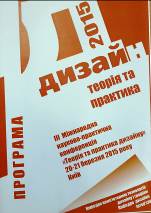 72.012Т338"Теорія та практика дизайну", конференція (III; 2015; Київ)Програма III Міжнародної науково-практичної конференції "Теорія та практика дизайну", 20-21 березня 2015 р. / МОН МС України, Національний авіаційний університет ; Харченко В. П., голова. - Київ : НАУ, 2017. - 20 с.72.012Т338"Теорія та практика дизайну", конференція (III; 2015; Київ)Програма III Міжнародної науково-практичної конференції "Теорія та практика дизайну", 20-21 березня 2015 р. / МОН МС України, Національний авіаційний університет ; Харченко В. П., голова. - Київ : НАУ, 2017. - 20 с.Місце збереження:Місце збереження:КількістьГоловний бібліотечний корпус 8б, I поверх, довідково-бібліографічний відділГоловний бібліотечний корпус 8б, I поверх, довідково-бібліографічний відділ1Головний бібліотечний корпус 8б, III поверх, абонемент сектора гуманітарної літературиГоловний бібліотечний корпус 8б, III поверх, абонемент сектора гуманітарної літератури1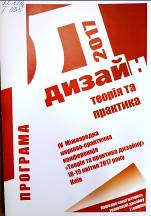 72.012Т338"Теорія та практика дизайну", конференція (IV; 2017; Київ)Програма IV Міжнародної науково-практичної конференції "Теорія та практика дизайну", 18-19 квітня 2017 р. / МОН України, Національний авіаційний університет ; Харченко В. П., голова. - Київ : НАУ, 2017. - 16 с.72.012Т338"Теорія та практика дизайну", конференція (IV; 2017; Київ)Програма IV Міжнародної науково-практичної конференції "Теорія та практика дизайну", 18-19 квітня 2017 р. / МОН України, Національний авіаційний університет ; Харченко В. П., голова. - Київ : НАУ, 2017. - 16 с.Місце збереження:Місце збереження:КількістьГоловний бібліотечний корпус 8б, I поверх, довідково-бібліографічний відділГоловний бібліотечний корпус 8б, I поверх, довідково-бібліографічний відділ1Головний бібліотечний корпус 8б, III поверх, абонемент сектора гуманітарної літературиГоловний бібліотечний корпус 8б, III поверх, абонемент сектора гуманітарної літератури1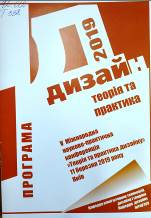 72.012Т338"Теорія та практика дизайну", конференція (V; 2019; Київ)Програма V Міжнародної науково-практичної конференції "Теорія та практика дизайну", 11 березня 2019 р. / "Теорія та практика дизайну", конференція (V; 2019; Київ) ; МОН України, Національний авіаційний університет ; Харченко В. П., голова. – Київ : НАУ, 2019. - 16 с.72.012Т338"Теорія та практика дизайну", конференція (V; 2019; Київ)Програма V Міжнародної науково-практичної конференції "Теорія та практика дизайну", 11 березня 2019 р. / "Теорія та практика дизайну", конференція (V; 2019; Київ) ; МОН України, Національний авіаційний університет ; Харченко В. П., голова. – Київ : НАУ, 2019. - 16 с.Місце збереження:Місце збереження:КількістьГоловний бібліотечний корпус 8б, I поверх, довідково-бібліографічний відділГоловний бібліотечний корпус 8б, I поверх, довідково-бібліографічний відділ1Головний бібліотечний корпус 8б, III поверх, абонемент сектора гуманітарної літературиГоловний бібліотечний корпус 8б, III поверх, абонемент сектора гуманітарної літератури1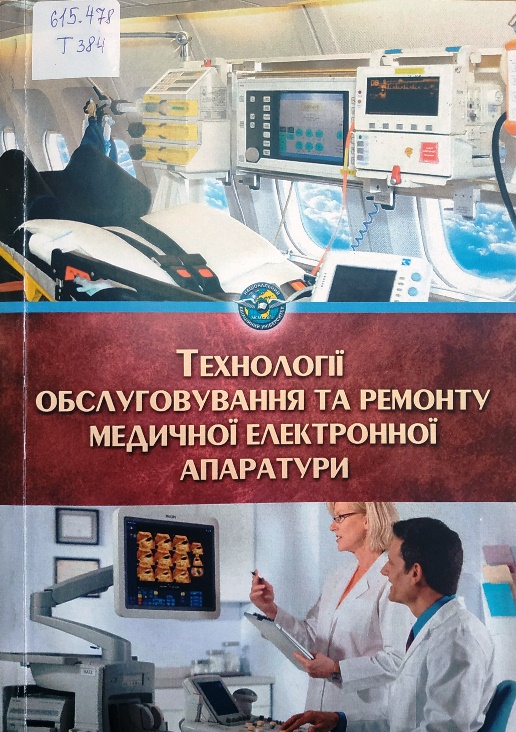 615.478Т384Технології обслуговування та ремонту медичної електронної апаратури : навчальний посібник / В. Д. Кузовик, Є. В. Моісеєнко, В. Л. Кучеренко, А. О. Горбач ; МОН України, Національний авіаційний університет. - Київ : НАУ, 2019. - 224 с. - ISBN 978-966-932-101-5.Розглянуто класифікацію та основні принципи організації системи експлуатації - ремонт медичної електронної апаратури. Висвітлено основні положення і теоретичні аспекти експлуатаційної надійності медичної електронної апаратури. Розглянуто процедури контролю та діагностування, а також методи та засоби оцінювання технічного стану медичної електронної апаратури.615.478Т384Технології обслуговування та ремонту медичної електронної апаратури : навчальний посібник / В. Д. Кузовик, Є. В. Моісеєнко, В. Л. Кучеренко, А. О. Горбач ; МОН України, Національний авіаційний університет. - Київ : НАУ, 2019. - 224 с. - ISBN 978-966-932-101-5.Розглянуто класифікацію та основні принципи організації системи експлуатації - ремонт медичної електронної апаратури. Висвітлено основні положення і теоретичні аспекти експлуатаційної надійності медичної електронної апаратури. Розглянуто процедури контролю та діагностування, а також методи та засоби оцінювання технічного стану медичної електронної апаратури.Місце збереження:Місце збереження:КількістьГоловний бібліотечний корпус 8б, II поверх , абонемент науково-технічної літературиГоловний бібліотечний корпус 8б, II поверх , абонемент науково-технічної літератури2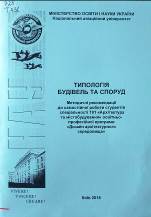 725Т436Типологія будівель та споруд : методичні рекомендації до самостійної роботи студентів спеціальності 191 "Архітектура та містобудування" освітньо-професійної програми "Дизайн архітектурного середовища" / МОН України, Національний авіаційний університет ; Бармашина Л. М., уклад. - Київ : НАУ, 2018. - 32 с.725Т436Типологія будівель та споруд : методичні рекомендації до самостійної роботи студентів спеціальності 191 "Архітектура та містобудування" освітньо-професійної програми "Дизайн архітектурного середовища" / МОН України, Національний авіаційний університет ; Бармашина Л. М., уклад. - Київ : НАУ, 2018. - 32 с.Місце збереження:Місце збереження:КількістьГоловний бібліотечний корпус 8б, I поверх, відділ навчальної літератури для старших курсівГоловний бібліотечний корпус 8б, I поверх, відділ навчальної літератури для старших курсів4Головний бібліотечний корпус 8б, II поверх , абонемент науково-технічної літературиГоловний бібліотечний корпус 8б, II поверх , абонемент науково-технічної літератури1Головний бібліотечний корпус 8б, II поверх, читальний зал науково-технічної літературиГоловний бібліотечний корпус 8б, II поверх, читальний зал науково-технічної літератури1Корпус №4 НАУ, відділ навчальної літератури для молодших курсівКорпус №4 НАУ, відділ навчальної літератури для молодших курсів4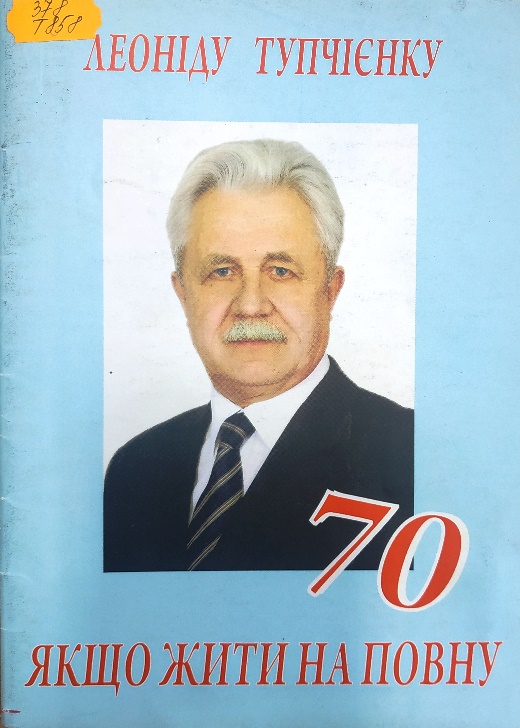 378Т858Якщо жити на повну. Леоніду Тупчієнку – 70. - Київ : [б. в.], 2010. - 18 с.Тупчієнко Леонід Сидорович - професор кафедри соціології та соціальних технологій НАУ, основні віхи життя і творчості.378Т858Якщо жити на повну. Леоніду Тупчієнку – 70. - Київ : [б. в.], 2010. - 18 с.Тупчієнко Леонід Сидорович - професор кафедри соціології та соціальних технологій НАУ, основні віхи життя і творчості.Місце збереження:Місце збереження:КількістьГоловний бібліотечний корпус 8б, I поверх, довідково-бібліографічний відділГоловний бібліотечний корпус 8б, I поверх, довідково-бібліографічний відділ1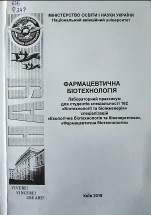 606Ф247Фармацевтична біотехнологія : лабораторний практикум для студентів спеціальності 162 "Біотехнології та біоінженерія" спеціалізацій "Екологічна біотехнологія та біоенергетика", "Фармацевтична біотехнологія" / МОН України, Національний авіаційний університет ; Решетняк Л. Р., уклад. - Київ : НАУ, 2018. - 104 с.606Ф247Фармацевтична біотехнологія : лабораторний практикум для студентів спеціальності 162 "Біотехнології та біоінженерія" спеціалізацій "Екологічна біотехнологія та біоенергетика", "Фармацевтична біотехнологія" / МОН України, Національний авіаційний університет ; Решетняк Л. Р., уклад. - Київ : НАУ, 2018. - 104 с.Місце збереження:Місце збереження:КількістьГоловний бібліотечний корпус 8б, II поверх , абонемент науково-технічної літературиГоловний бібліотечний корпус 8б, II поверх , абонемент науково-технічної літератури1Головний бібліотечний корпус 8б, II поверх, читальний зал науково-технічної літературиГоловний бібліотечний корпус 8б, II поверх, читальний зал науково-технічної літератури1Корпус №4 НАУ, відділ навчальної літератури для молодших курсівКорпус №4 НАУ, відділ навчальної літератури для молодших курсів8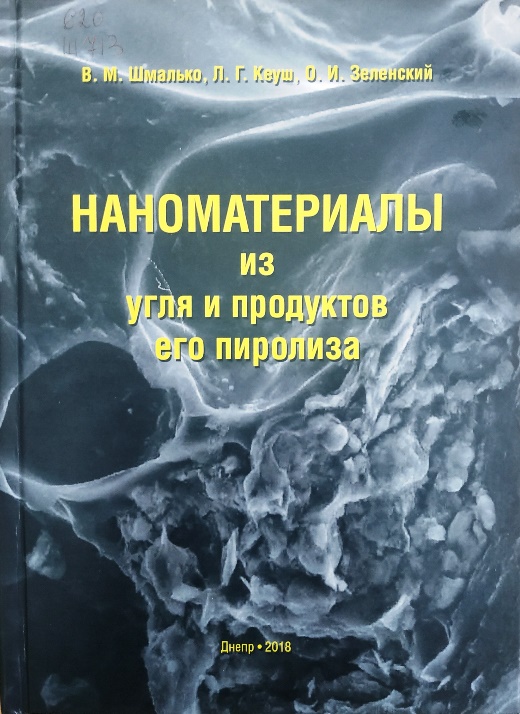 620.3Ш713Шмалько, В. М.Наноматериалы из угля и продуктов его пиролиза : монография / В. М. Шмалько, Л. Г. Кеуш, О. И. Зеленский. - Днепр : ЛИРА, 2018. - 168 с. - ISBN 978-966-981-030-4.В публикации представлены теоретические и экспериментальные исследования  использования угля и продуктов его пиролиза  для получения углеродных наноматериалов и извлечение техногенных углеродных наночастиц. Приведены способы применения суспензий углеродных наночастиц во многих секторах промышленности. 620.3Ш713Шмалько, В. М.Наноматериалы из угля и продуктов его пиролиза : монография / В. М. Шмалько, Л. Г. Кеуш, О. И. Зеленский. - Днепр : ЛИРА, 2018. - 168 с. - ISBN 978-966-981-030-4.В публикации представлены теоретические и экспериментальные исследования  использования угля и продуктов его пиролиза  для получения углеродных наноматериалов и извлечение техногенных углеродных наночастиц. Приведены способы применения суспензий углеродных наночастиц во многих секторах промышленности. Місце збереження:Місце збереження:КількістьГоловний бібліотечний корпус 8б, I поверх, відділ навчальної літератури для старших курсівГоловний бібліотечний корпус 8б, I поверх, відділ навчальної літератури для старших курсів1Головний бібліотечний корпус 8б, II поверх , абонемент науково-технічної літературиГоловний бібліотечний корпус 8б, II поверх , абонемент науково-технічної літератури1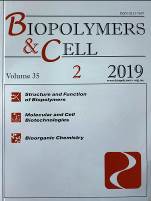 Biopolymers and CELL. - 2019. - Т. 35, № 2. - С. 79-162. Biopolymers and CELL. - 2019. - Т. 35, № 2. - С. 79-162. Місце збереження:Місце збереження:КількістьГоловний бібліотечний корпус 8б, II поверх , абонемент науково-технічної літературиГоловний бібліотечний корпус 8б, II поверх , абонемент науково-технічної літератури1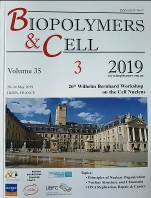 Biopolymers and CELL. - 2019. - Т. 35, № 3. - С.163-246.Biopolymers and CELL. - 2019. - Т. 35, № 3. - С.163-246.Місце збереження:Місце збереження:КількістьГоловний бібліотечний корпус 8б, II поверх , абонемент науково-технічної літературиГоловний бібліотечний корпус 8б, II поверх , абонемент науково-технічної літератури1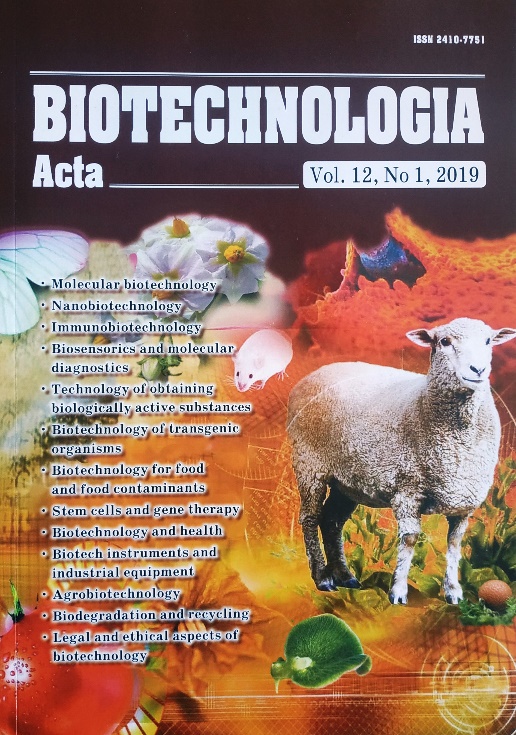 Biotechnologia Acta. - 2019. - Т. 12, № 1. - 94 с. Biotechnologia Acta. - 2019. - Т. 12, № 1. - 94 с. Місце збереження:Місце збереження:КількістьГоловний бібліотечний корпус 8б, II поверх , абонемент науково-технічної літературиГоловний бібліотечний корпус 8б, II поверх , абонемент науково-технічної літератури1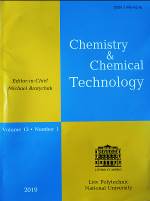 Chemistry & Chemical Technology. - 2019. - Т. 13, № 1. - 128 с. Chemistry & Chemical Technology. - 2019. - Т. 13, № 1. - 128 с. Місце збереження:Місце збереження:КількістьГоловний бібліотечний корпус 8б, II поверх , абонемент науково-технічної літературиГоловний бібліотечний корпус 8б, II поверх , абонемент науково-технічної літератури1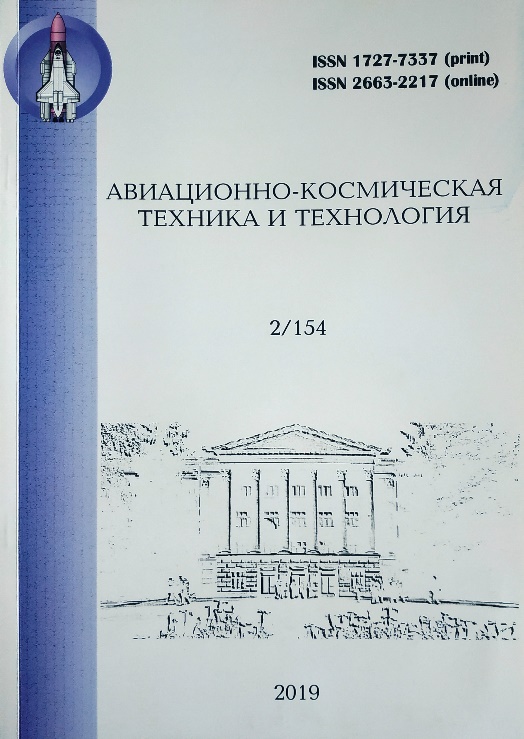 Авиационно-космическая техника и технология. - 2019. - № 2. - 86 с. Авиационно-космическая техника и технология. - 2019. - № 2. - 86 с. Місце збереження:Місце збереження:КількістьГоловний бібліотечний корпус 8б, II поверх , абонемент науково-технічної літературиГоловний бібліотечний корпус 8б, II поверх , абонемент науково-технічної літератури1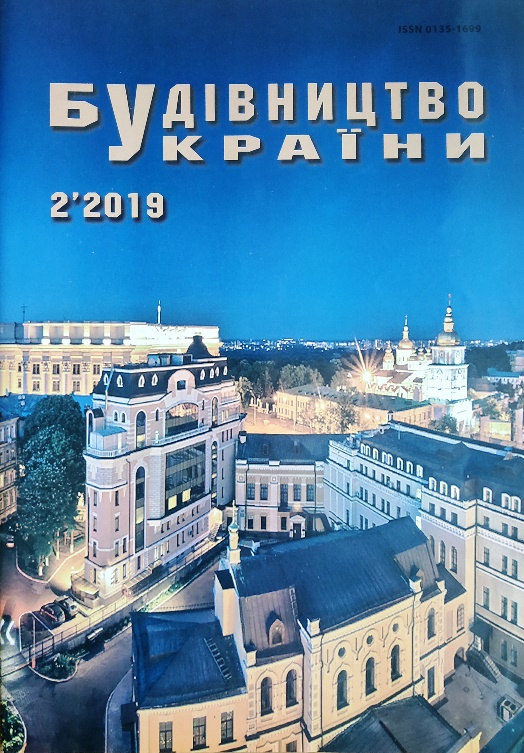 Будівництво України. - 2019. - № 2. - 44 с. Будівництво України. - 2019. - № 2. - 44 с. Місце збереження:Місце збереження:КількістьГоловний бібліотечний корпус 8б, II поверх , абонемент науково-технічної літературиГоловний бібліотечний корпус 8б, II поверх , абонемент науково-технічної літератури1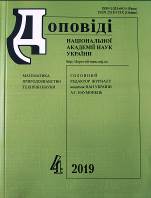 Доповіді Національної Академії наук України. - 2019. - № 4. - 100 с. - (Математика. Природознавство. Техніка.).Доповіді Національної Академії наук України. - 2019. - № 4. - 100 с. - (Математика. Природознавство. Техніка.).Місце збереження:Місце збереження:КількістьГоловний бібліотечний корпус 8б, III поверх, зал гуманітарної літератури та періодичних виданьГоловний бібліотечний корпус 8б, III поверх, зал гуманітарної літератури та періодичних видань1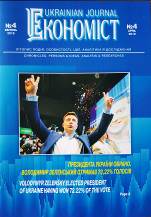 Економіст. - 2019. - № 4. - 36 с.Економіст. - 2019. - № 4. - 36 с.Місце збереження:Місце збереження:КількістьГоловний бібліотечний корпус 8б, III поверх, зал гуманітарної літератури та періодичних виданьГоловний бібліотечний корпус 8б, III поверх, зал гуманітарної літератури та періодичних видань1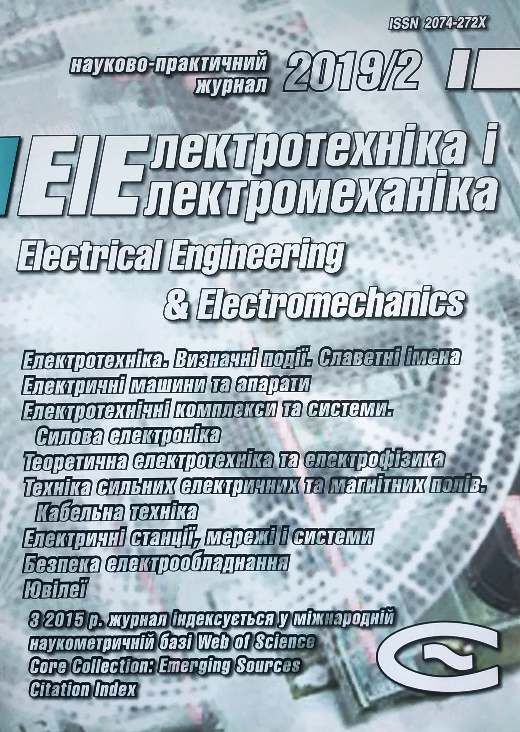 Електротехніка і електромеханіка. - 2019. - № 2. - 73 с. Електротехніка і електромеханіка. - 2019. - № 2. - 73 с. Місце збереження:Місце збереження:КількістьГоловний бібліотечний корпус 8б, II поверх , абонемент науково-технічної літературиГоловний бібліотечний корпус 8б, II поверх , абонемент науково-технічної літератури1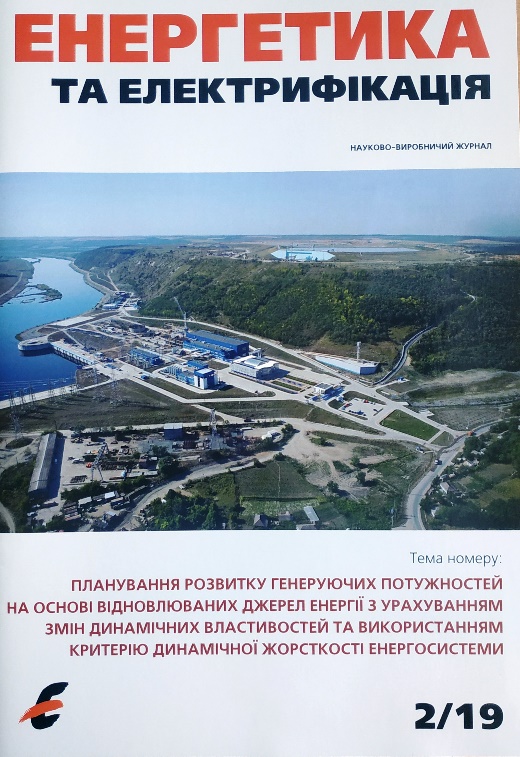 Енергетика та електрифікація. - 2019. - № 2. – 40 с. Енергетика та електрифікація. - 2019. - № 2. – 40 с. Місце збереження:Місце збереження:КількістьГоловний бібліотечний корпус 8б, II поверх , абонемент науково-технічної літературиГоловний бібліотечний корпус 8б, II поверх , абонемент науково-технічної літератури1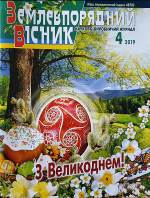 Землевпорядний вісник. - 2019. - № 4. - 64 с. Землевпорядний вісник. - 2019. - № 4. - 64 с. Місце збереження:Місце збереження:КількістьГоловний бібліотечний корпус 8б, III поверх, зал гуманітарної літератури та періодичних виданьГоловний бібліотечний корпус 8б, III поверх, зал гуманітарної літератури та періодичних видань1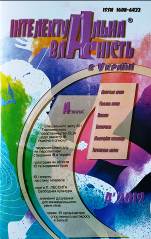 Інтелектуальна власність в Україні. - 2019. – № 4. - 68 с. Інтелектуальна власність в Україні. - 2019. – № 4. - 68 с. Місце збереження:Місце збереження:КількістьГоловний бібліотечний корпус 8б, III поверх, зал гуманітарної літератури та періодичних виданьГоловний бібліотечний корпус 8б, III поверх, зал гуманітарної літератури та періодичних видань1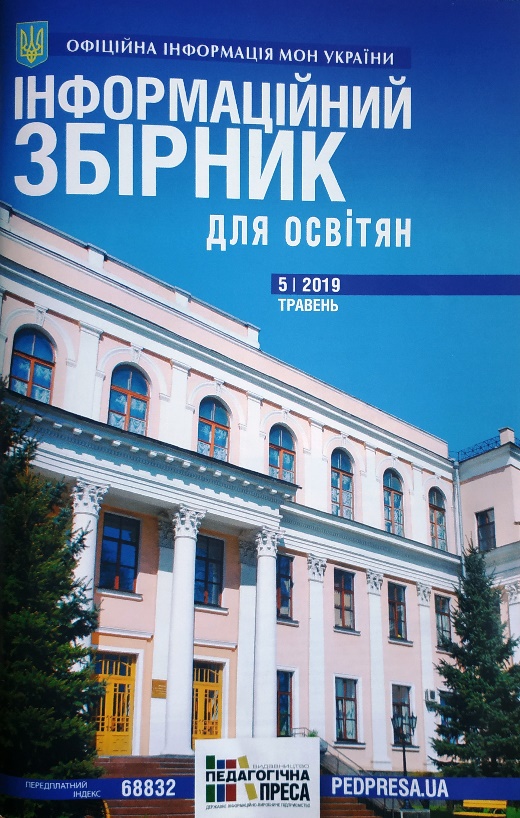 Інформаційний збірник для освітян. - 2019. – № 5. - 96 с.Інформаційний збірник для освітян. - 2019. – № 5. - 96 с.Місце збереження:Місце збереження:КількістьГоловний бібліотечний корпус 8б, I поверх, довідково-бібліографічний відділГоловний бібліотечний корпус 8б, I поверх, довідково-бібліографічний відділ1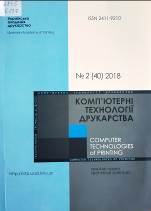 681.6К637Комп'ютерні технології друкарства = Computer Technologies of Printing. № 2 (40) / ред. Дурняк Б. В. - Львів, 2018. - 139 с.681.6К637Комп'ютерні технології друкарства = Computer Technologies of Printing. № 2 (40) / ред. Дурняк Б. В. - Львів, 2018. - 139 с.Місце збереження:Місце збереження:КількістьГоловний бібліотечний корпус 8б, II поверх , абонемент науково-технічної літературиГоловний бібліотечний корпус 8б, II поверх , абонемент науково-технічної літератури1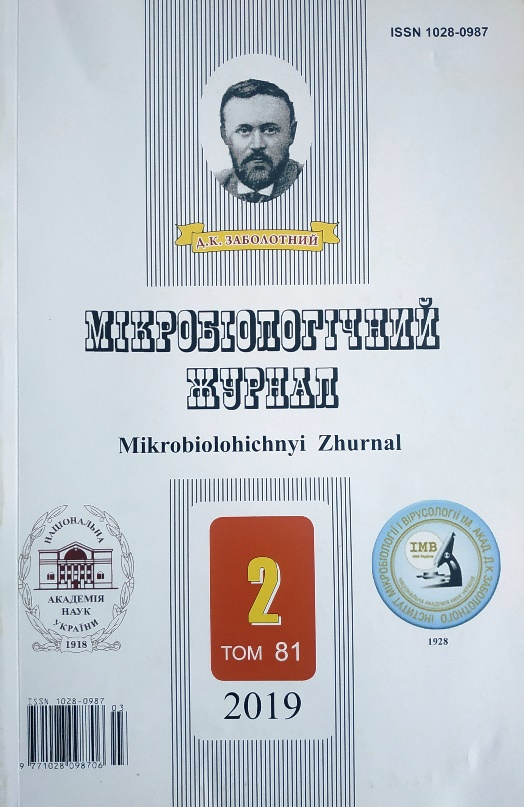 Мікробіологічний журнал. - 2019. - Т. 81, № 2. – 112 с. Мікробіологічний журнал. - 2019. - Т. 81, № 2. – 112 с. Місце збереження:Місце збереження:КількістьГоловний бібліотечний корпус 8б, II поверх , абонемент науково-технічної літературиГоловний бібліотечний корпус 8б, II поверх , абонемент науково-технічної літератури1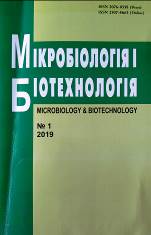 Мікробіологія і біотехнологія. - 2019. - № 1. - 80 с. Мікробіологія і біотехнологія. - 2019. - № 1. - 80 с. Місце збереження:Місце збереження:КількістьГоловний бібліотечний корпус 8б, II поверх , абонемент науково-технічної літературиГоловний бібліотечний корпус 8б, II поверх , абонемент науково-технічної літератури1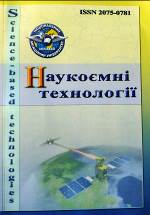 Наукоємні технології. - 2018. - № 4. - 394 с. Наукоємні технології. - 2018. - № 4. - 394 с. Місце збереження:Місце збереження:КількістьГоловний бібліотечний корпус 8б, II поверх , абонемент науково-технічної літературиГоловний бібліотечний корпус 8б, II поверх , абонемент науково-технічної літератури1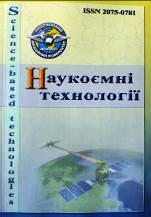 Наукоємні технології. - 2019. - № 1. - 156 с. Наукоємні технології. - 2019. - № 1. - 156 с. Місце збереження:Місце збереження:КількістьГоловний бібліотечний корпус 8б, II поверх , абонемент науково-технічної літературиГоловний бібліотечний корпус 8б, II поверх , абонемент науково-технічної літератури1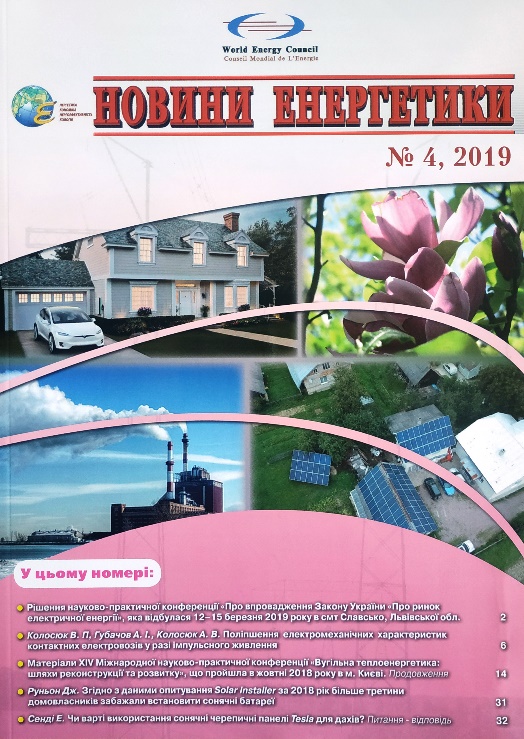 Новини енергетики. - 2019. - № 4. - 36 с. Новини енергетики. - 2019. - № 4. - 36 с. Місце збереження:Місце збереження:КількістьГоловний бібліотечний корпус 8б, II поверх , абонемент науково-технічної літературиГоловний бібліотечний корпус 8б, II поверх , абонемент науково-технічної літератури1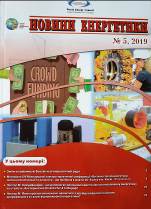 Новини енергетики. - 2019. - № 5. - 31 с. Новини енергетики. - 2019. - № 5. - 31 с. Місце збереження:Місце збереження:КількістьГоловний бібліотечний корпус 8б, II поверх , абонемент науково-технічної літературиГоловний бібліотечний корпус 8б, II поверх , абонемент науково-технічної літератури1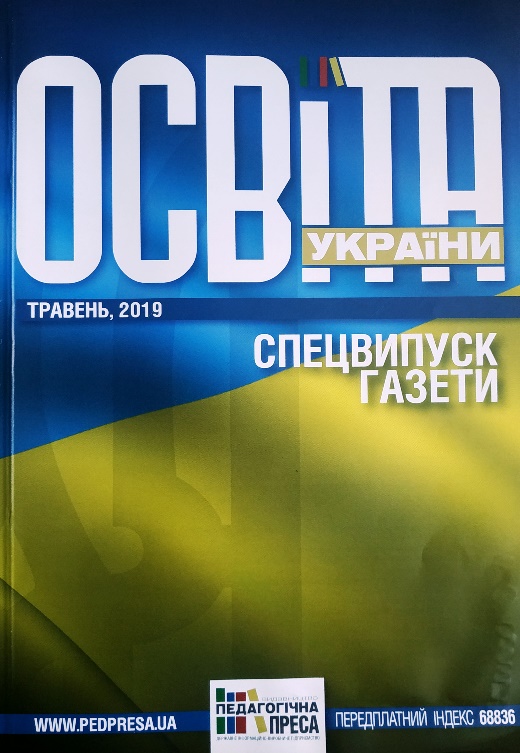 Освіта України. - 2019. - № 5. - 108 с.Освіта України. - 2019. - № 5. - 108 с.Місце збереження:Місце збереження:КількістьГоловний бібліотечний корпус 8б, I поверх, довідково-бібліографічний відділГоловний бібліотечний корпус 8б, I поверх, довідково-бібліографічний відділ1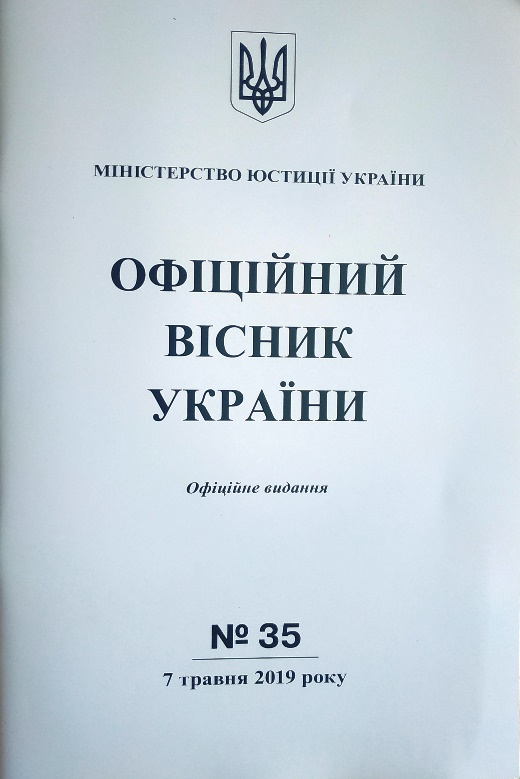 Офіційний вісник України. - 2019. - № 35. - 92 с.Офіційний вісник України. - 2019. - № 35. - 92 с.Місце збереження:Місце збереження:КількістьГоловний бібліотечний корпус 8б, I поверх, довідково-бібліографічний відділГоловний бібліотечний корпус 8б, I поверх, довідково-бібліографічний відділ1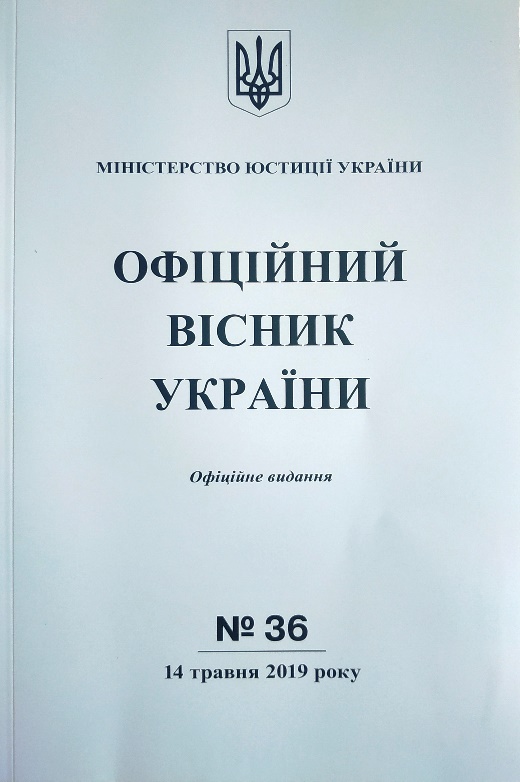 Офіційний вісник України. - 2019. - № 36. - 252 с.Офіційний вісник України. - 2019. - № 36. - 252 с.Місце збереження:Місце збереження:КількістьГоловний бібліотечний корпус 8б, I поверх, довідково-бібліографічний відділГоловний бібліотечний корпус 8б, I поверх, довідково-бібліографічний відділ1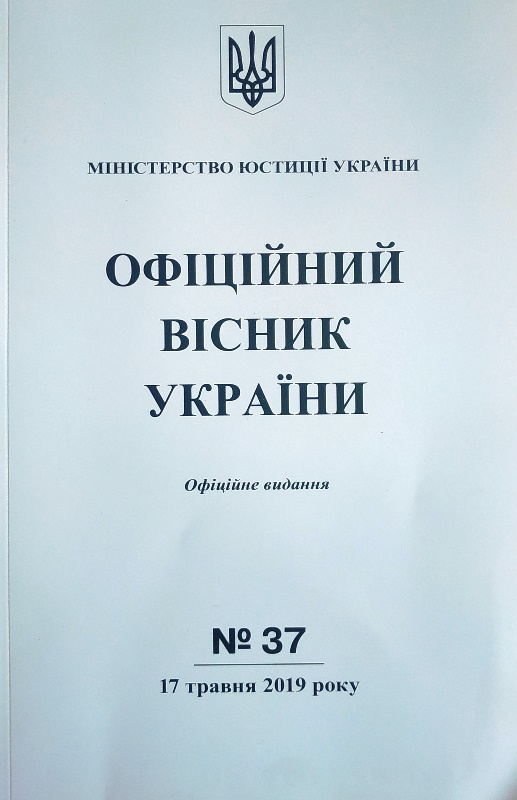 Офіційний вісник України. - 2019. - № 37. - 172 с.Офіційний вісник України. - 2019. - № 37. - 172 с.Місце збереження:Місце збереження:КількістьГоловний бібліотечний корпус 8б, I поверх, довідково-бібліографічний відділГоловний бібліотечний корпус 8б, I поверх, довідково-бібліографічний відділ1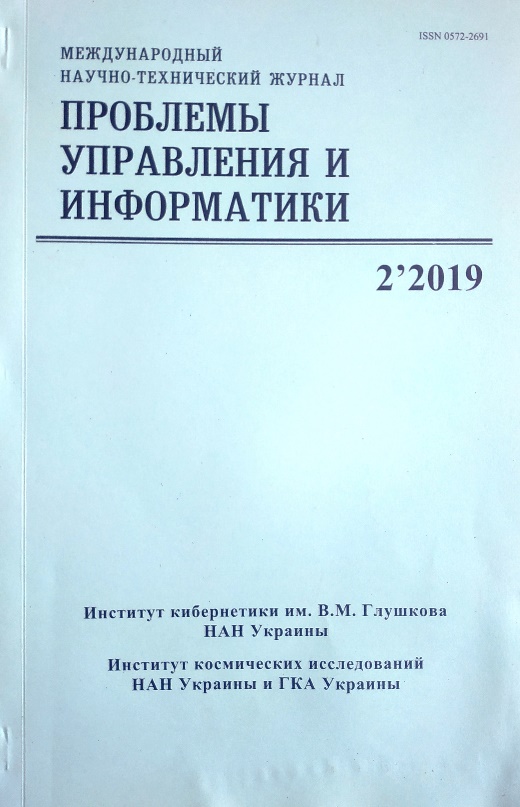 Проблемы управления и информатики. - 2019. - № 2. - 160 с. Проблемы управления и информатики. - 2019. - № 2. - 160 с. Місце збереження:Місце збереження:КількістьГоловний бібліотечний корпус 8б, II поверх , абонемент науково-технічної літературиГоловний бібліотечний корпус 8б, II поверх , абонемент науково-технічної літератури1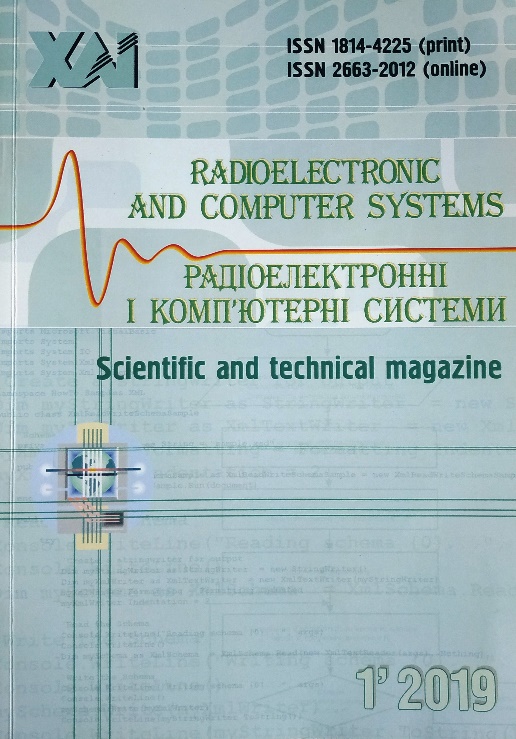 Радіоелектронні і комп'ютерні системи. - 2019. - № 1. - 110 с. Радіоелектронні і комп'ютерні системи. - 2019. - № 1. - 110 с. Місце збереження:Місце збереження:КількістьГоловний бібліотечний корпус 8б, II поверх , абонемент науково-технічної літературиГоловний бібліотечний корпус 8б, II поверх , абонемент науково-технічної літератури1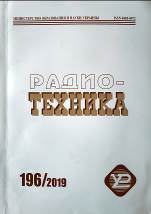 Радиотехника. - 2019. - № 196. - 194 с. Радиотехника. - 2019. - № 196. - 194 с. Місце збереження:Місце збереження:КількістьГоловний бібліотечний корпус 8б, III поверх, зал гуманітарної літератури та періодичних виданьГоловний бібліотечний корпус 8б, III поверх, зал гуманітарної літератури та періодичних видань1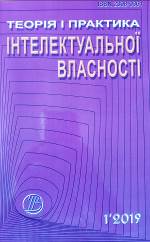 Теорія і практика інтелектуальної власності. - 2019. - № 1. - 106 с. Теорія і практика інтелектуальної власності. - 2019. - № 1. - 106 с. Місце збереження:Місце збереження:КількістьГоловний бібліотечний корпус 8б, III поверх, зал гуманітарної літератури та періодичних виданьГоловний бібліотечний корпус 8б, III поверх, зал гуманітарної літератури та періодичних видань1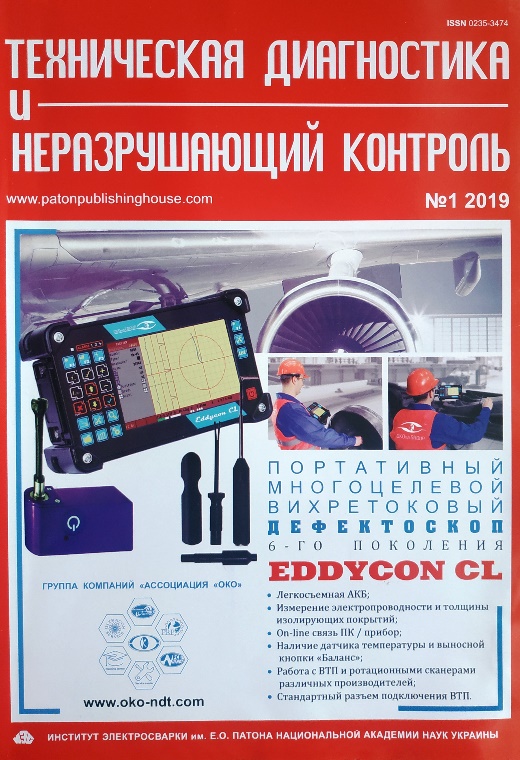 Техническая диагностика и неразрушающий контроль. - 2019. - № 1. - 64 с.Техническая диагностика и неразрушающий контроль. - 2019. - № 1. - 64 с.Місце збереження:Місце збереження:КількістьГоловний бібліотечний корпус 8б, II поверх , абонемент науково-технічної літературиГоловний бібліотечний корпус 8б, II поверх , абонемент науково-технічної літератури1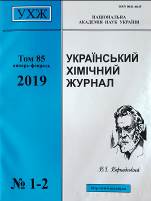 Український хімічний журнал. - 2019. - Т. 85, № 1-2. - 112 с.Український хімічний журнал. - 2019. - Т. 85, № 1-2. - 112 с.Місце збереження:Місце збереження:КількістьГоловний бібліотечний корпус 8б, II поверх , абонемент науково-технічної літературиГоловний бібліотечний корпус 8б, II поверх , абонемент науково-технічної літератури1